Państwowa Wyższa Szkoła Zawodowa im. Prezydenta Stanisława Wojciechowskiego w Kaliszu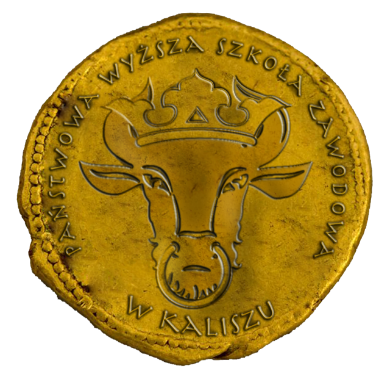 DZIENNIK PRAKTYKI daktycznej pierwszy etap edukacyjnyUsus Est Optimus Magister dla studentów studiów stacjonarnychWydział Rehabilitacji i Sportu62-800 Kalisz, ul. Kaszubska 13, tel. 62/76-79-574imię i nazwisko studenta	__________________________________________numer albumu	__________________________________________semestr studiów	__________________________________________adres e-mail studenta	__________________________________________nazwa Szkoły	__________________________________________adres Szkoły, miejscowość, ulica, nr	__________________________________________nr telefonu do Szkoły	__________________________________________imię i nazwisko Dyrektora Szkoły	_________________________________________________________________________________________________________________________tytuł lub stopień naukowy, imię i nazwisko, stopień awansu zawodowego Nauczyciela Szkoły Opiekuna Praktyki	_______________________________________________________________________________stopień naukowy, imię i nazwisko Nauczyciela Akademickiego odpowiedzialnego za realizację praktyki pedagogicznej______________________________                __________________________data złożenia Dziennika Praktyki Pedagogicznej                            podpis studentaw Dziekanacie Wydziału Rehabilitacji i Sportu                                                OCENA Z PRAKTYKI                                            (Uczelniany opiekun praktyki)PRAKTYKA 	ZAWODOWAPraktyka zawodowa rozumiana jest jako całokształt czynności i zabiegów prowadzonych przez uczelnię oraz szkoły, w których realizowane są praktyki, dla przygotowania i wdrożenia studentów do pracy w zawodzie nauczyciela wychowania fizycznego oraz specjalności nauczycielskiej dodatkowej (jeśli jest realizowana). W jej ramach kształtowane są osobowość, aspiracje zawodowe i warsztat pedagogiczny przyszłych nauczycieli. Praktyki zawodowe wynikają z programu studiów i są integralną częścią kształcenia. Wymiar godzin praktyki dla studentów studiów stacjonarnych i niestacjonarnych wynosi: praktyka w zakresie kształcenia psychologiczno-pedagogicznego – 30 godzin, w zakresie kształcenia dydaktycznego – 120 godzin, specjalności nauczycielskiej dodatkowej (jeśli jest realizowana) – 60 godzin.CZĘŚĆ 1 – PIERWSZY ETAP EDUKACYJNYPRAKTYKA DYDAKTYCZNA Z WYCHOWANIA FIZYCZNEGOCelem praktyki jest gromadzenie doświadczeń związanych z pracą dydaktyczno-wychowawczą nauczyciela i konfrontowanie nabytej wiedzy z zakresu dydaktyki szczegółowej (metodyki nauczania) z rzeczywistością pedagogiczną w działaniu praktycznym. W trakcie praktyki dydaktycznej następuje kształtowanie   kompetencji   opiekuńczo  -  wychowawczych  przez:1) zapoznanie się ze specyfiką szkoły lub placówki, w której praktyka jest odbywana, w szczególności poznanie realizowanych przez nią zadań dydaktycznych, sposobu funkcjonowania, organizacji pracy, pracowników, uczestników procesów pedagogicznych oraz prowadzonej dokumentacji;2) obserwowanie:a) czynności podejmowanych przez opiekuna praktyk w toku prowadzonych przez niego lekcji (zajęć) oraz aktywności uczniów,b) toku metodycznego lekcji (zajęć), stosowanych przez nauczyciela metod i form pracy oraz wykorzystywanych pomocy dydaktycznych,c) interakcji dorosły (nauczyciel, wychowawca) – dziecko oraz interakcji między dziećmi lub młodzieżą w toku lekcji (zajęć),d) procesów komunikowania interpersonalnego i społecznego w klasie, ich prawidłowości i zakłóceń,e) sposobów aktywizowania i dyscyplinowania uczniów oraz różnicowania poziomu aktywności poszczególnych uczniów,f) sposobu oceniania uczniów,g) sposobu zadawania i kontrolowania pracy domowej,h) dynamiki i klimatu społecznego klasy, ról pełnionych przez uczniów, zachowania i postaw uczniów,i) funkcjonowania i aktywności w czasie lekcji (zajęć) poszczególnych uczniów, z uwzględnieniem uczniów ze specjalnymi potrzebami edukacyjnymi, w tym uczniów szczególnie uzdolnionych,j) działań podejmowanych przez opiekuna praktyk na rzecz zapewnienia bezpieczeństwa i zachowania dyscypliny,k) organizacji przestrzeni w klasie, sposobu jej zagospodarowania (ustawienie mebli, wyposażenie, dekoracje);3) współdziałanie z opiekunem praktyk w:a) planowaniu i przeprowadzaniu lekcji (zajęć),b) organizowaniu pracy w grupach,c) przygotowywaniu pomocy dydaktycznych,d) wykorzystywaniu środków multimedialnych i technologii informacyjnej w pracy dydaktycznej,e) kontrolowaniu i ocenianiu uczniów,f) podejmowaniu działań na rzecz uczniów ze specjalnymi potrzebami edukacyjnymi, w tym uczniów szczególnie uzdolnionych,g) organizowaniu przestrzeni klasy,h) podejmowaniu działań w zakresie projektowania i udzielania pomocy psychologiczno-pedagogicznej;4) pełnienie roli nauczyciela, w szczególności:a) planowanie lekcji (zajęć), formułowanie celów, dobór metod i form pracy oraz środków dydaktycznych,b) dostosowywanie metod i form pracy do realizowanych treści, etapu edukacyjnego oraz dynamiki grupy uczniowskiej,c) organizację i prowadzenie lekcji (zajęć) w oparciu o samodzielnie opracowywane scenariusze,d) wykorzystywanie w toku lekcji (zajęć) środków multimedialnych i technologii informacyjnej,e) dostosowywanie sposobu komunikacji w toku lekcji (zajęć) do poziomu rozwoju uczniów,f) animowanie aktywności poznawczej i współdziałania uczniów, rozwijanie umiejętności samodzielnego zdobywania wiedzy z wykorzystaniem technologii informacyjnej,g) organizację pracy uczniów w grupach zadaniowych,h) dostosowywanie podejmowanych działań do możliwości i ograniczeń uczniów ze specjalnymi potrzebami edukacyjnymi,i) diagnozowanie poziomu wiedzy i umiejętności uczniów,j) podejmowanie indywidualnej pracy dydaktycznej z uczniami (w tym uczniami ze specjalnymi potrzebami edukacyjnymi),k) podejmowanie działań wychowawczych w toku pracy dydaktycznej, w miarę pojawiających się problemów, w sytuacjach: zagrożenia bezpieczeństwa, naruszania praw innych, nieprzestrzegania ustalonych zasad,l) podejmowanie współpracy z innymi nauczycielami, wychowawcą klasy, pedagogiem szkolnym, psychologiem szkolnym oraz specjalistami pracującymi z uczniami;5) analizę i interpretację zaobserwowanych albo doświadczanych sytuacji i zdarzeń pedagogicznych, w tym:a) prowadzenie dokumentacji praktyki,b) konfrontowanie wiedzy teoretycznej z praktyką,c) ocenę własnego funkcjonowania w toku wypełniania roli nauczyciela (dostrzeganie swoich mocnych i słabych stron),d) ocenę przebiegu prowadzonych lekcji (zajęć) oraz realizacji zamierzonych celów,e) konsultacje z opiekunem praktyk w celu omawiania obserwowanych i prowadzonych lekcji (zajęć),f) omawianie zgromadzonych doświadczeń w grupie studentów (słuchaczy).Cele I ZADANIA praktyki w zakresie wychowania fizycznegoPraktyka dydaktyczna w szkole podstawowej ma na celu zapoznanie studenta z problemami pracy dydaktyczno – wychowawczo – opiekuńczej szkoły oraz zapoznanie go ze specyfiką środowiska i warunków pracy szkoły ze szczególnym uwzględnieniem zadań z zakresu kultury fizycznej i dokonuje się poprzez:a) poznanie struktury organizacyjnej szkoły i form współdziałania ze środowiskiem lokalnym,b) zapoznanie się z warunkami realizacji zadań kultury fizycznej,c) zapoznanie się z formami współdziałania szkoły ze środowiskiem lokalnym,d) udział praktykanta w posiedzeniach Rady Pedagogicznej, zebraniach organizacji działających na terenie szkoły, w spotkaniach z rodzicami,e) uczestnictwo w zebraniach zespołu przedmiotowego nauczycieli kultury fizycznej,f) zapoznanie się z dokumentacją pracy lekcyjnej i pozalekcyjnej nauczyciela kultury fizycznej,g) poznanie form pracy szkolnych kół zainteresowań i udział w pracach wybranego koła,h) orientacja w organizacji opieki lekarskiej na terenie szkoły, zagadnień BHP, oraz dokumentacji wypadków uczniów w szkole,i) udział w dyżurach nauczycieli, w przerwach przed i między lekcyjnych,j) zapoznanie się ze stanem literatury fachowej w bibliotece szkolnej, z podręczną biblioteką nauczyciela kultury fizycznej,k) opiekę nad młodzieżą i asystowanie w czasie zawodów sportowych wg aktualnej sytuacji w szkolel) hospitowania i asystowania nauczycielom szkoły w realizacji zajęć dydaktycznychm) samodzielnego prowadzenia zajęć dydaktycznych.Praktyka dydaktyczna powinna sprawdzić i zintegrować wiadomości i umiejętności nabyte w czasie dotychczasowych studiów oraz umożliwić ich wykorzystanie w praktyce szkolnej. Powinna bezwzględnie przyczynić się do kształtowania wychowawczych, metodycznych i organizacyjnych umiejętności i nawyków kandydatów do zawodu nauczyciela poprzez uzmysłowienie studentowi/tce pożądanych cech osobowości nauczyciela – wychowawcy dzieci i młodzieży. Ogólne cele praktyki:poszerzanie pedagogicznej i metodycznej wiedzy studentów, umożliwiającej rozumienie procesów i zmian zachodzących w pedagogice i metodyce wychowania fizycznego oraz edukacji fizycznej;przygotowywanie studentów do samodzielnego projektowania, programowania, planowania oraz organizacji i realizacji zajęć wychowania fizycznego na wszystkich etapach edukacji;wspomaganie studentów w tworzeniu spójnej filozofii własnego życia oraz w działaniach ukierunkowanych na nabywanie kompetencji kulturowych koniecznych do pełnienia roli nauczyciela zdrowia, rekreacji, sportu i estetyki zachowań ruchowych.Cele praktyki dydaktycznej w szkole podstawowej:zdobywanie informacji, doświadczeń i umiejętności niezbędnych do projektowania, planowania, organizacji i realizacji zajęć ruchowych z dziećmi w klasach I–III szkoły podstawowej;zapoznanie się z funkcjonowaniem szkoły jako instytucji i realizowanymi na jej terenie programami dydaktyczno-wychowawczymi oraz zadaniami kadry pedagogicznej ze szczególnym uwzględnieniem tych, które są powinnością nauczyciela wychowania fizycznego;zapoznanie się z funkcjonowaniem i realizacją programów profilaktyki zdrowotnejsprawdzenie swojego przygotowania do pełnienia roli nauczyciela zdrowia, rekreacji, sportu i estetyki zachowań ruchowych na pierwszym i drugim poziomie edukacji.Zadania praktyki w szkole podstawowej:1. Zapoznanie się ze strukturą organizacyjną szkoły:przeprowadzenie wywiadów z dyrektorem szkoły, nauczycielami wychowania fizycznego oraz pozostałym personelem szkolnym na temat struktury organizacyjnej szkoły oraz zasad i rodzaju współpracy dydaktyczno-wychowawczej;uczestniczenie w zebraniach rady pedagogicznej, zebraniach zespołów samokształceniowych oraz innych spotkaniach dotyczących życia szkoły i działalności społecznej na jej rzecz;2. Zapoznanie się z ogólnym programem i planem dydaktyczno-wychowawczym szkoły, programem wychowania fizycznego i zdrowotnego oraz pozostałą dokumentacją szkoły:przeprowadzenie rozmowy z dyrektorem szkoły na temat realizacji programu dydaktyczno-wychowawczego, przyjętego systemu oceniania uczniów, współpracy z radą rodziców oraz środowiskiem lokalnym;przeprowadzenie wywiadu z nauczycielem opiekunem praktyki na temat realizacji programu i planów pracy z wychowania fizycznego i edukacji prozdrowotnej;przeprowadzenie wywiadu z pielęgniarką szkolną (lekarzem) i wybranym nauczycielem na temat realizacji programu wychowania zdrowotnego na terenie szkoły oraz oceny zdrowia uczniów;przeprowadzenie wywiadu z wybranym nauczycielem nauczania zintegrowanego (klasy I–III) na temat realizacji programu i planu pracy dydaktyczno-wychowawczej ze szczególnym uwzględnieniem roli i miejsca zajęć ruchowych;zapoznanie się z dokumentacją szkolną: dziennikami, arkuszami ocen, kartami zdrowia, dokumentacją wychowawcy klasy, nauczyciela wychowania fizycznego i innych nauczycieli przedmiotowych;analiza spójności programów i planów przedmiotowych z programem i planem działalności szkoły.3. Praktyczne zapoznanie się z planowaniem, organizacją oraz realizacją zajęć na I etapie edukacji ze szczególnym uwzględnieniem wychowania fizycznego:hospitacja zajęć ruchowych w klasach I–III;hospitacja zajęć zintegrowanych w klasach I–III;prowadzenie zajęć ruchowych w klasach I–III; 4. Rozpoznanie właściwości psychomotorycznych, poznawczych, fizycznych i psychicznych dzieci oraz młodzieży w szkole podstawowej:obserwacja i analiza zachowań wybranych uczniów oraz całej klasy podczas różnorodnych zajęć lekcyjnych i pozalekcyjnych;analiza dokumentacji dotyczącej zdrowia i rozwoju psychofizycznego wybranej klasy i wybranego ucznia;analiza i ocena rozwoju psychomotorycznego, poznawczego, fizycznego i emocjonalnego uczniów w klasach I–III;Zadania szczegółowe studenta/tki, które należy zrealizować w czasie praktyki w szkole podstawowej na I etapie edukacyjnym:W dzienniku praktyk muszą znaleźć się informacje dotyczące:[zaznaczone kolorem czerwonym]karta 1 Krótkiej ogólnej struktury organizacyjnej szkoły – schemat organizacyjny.karta 2 Opisu najistotniejszych zagadnień Programu i planu pracy dydaktyczno-wychowawczej szkoły.karta 3 Przyjętego w szkole systemu oceniania uczniów w zakresie kultury fizycznej w klasach I – III (dokładny opis kryteriów oceny z wychowania fizycznego). karta 4Realizowanego przez nauczyciela programu wychowania fizycznego i zdrowotnego w klasach I – III (system zajęć klasowo lekcyjnych lub fakultatywnych). karta 5Krótkiej analizy i oceny warunków realizacji zajęć z wychowania fizycznego w klasach I - III.W dzienniku praktyki student/studentka zobowiązany/a jest do:Opisania 11 przeprowadzonych  hospitacji, w tym:􀂃10 zajęć ruchowych w klasach I–III,􀂃1 innej lekcji w klasach I–III, Każda hospitacja powinna być zapowiedziana i uzgodniona z dyrektorem szkoły oraz nauczycielem, u którego student przebywa na lekcji.Przed lekcją należy zawsze podać nauczycielowi cel hospitacji.Asystowania nauczycielom i opisania 9 lekcji, w czasie których student/studentka  samodzielnie przeprowadzi:w klasach I –III􀂃3 części wstępne lekcji,􀂃3 części główne lekcji,􀂃3 części końcowe lekcji (z uwzględnieniem ćwiczeń kompensacyjno-korekcyjnych),Opisania 10 przeprowadzonych samodzielnie  lekcji, w tym:􀂃10 zajęć ruchowych w klasach I–III, (w dowolnym obszarze kultury fizycznej)Prowadzenie lekcji powinno być poprzedzone hospitacją i asystowaniem!Zrealizowania wszystkich zadań z Dziennika Praktyk Zawodowych wskazanych przez nauczyciela akademickiego odpowiedzialnego za realizację praktyk.Wypełnienia Dziennika Praktyk Zawodowych.RAMOWY PLAN PRACY STUDENTA PODCZAS PRAKTYKI DYDAKYCZNEJczęść II – 60 GODZIN – klasy I - IIIData ...................................				 Zatwierdzam ...................................................               podpis dyrektora szkoły				    pieczęć szkołyUWAGA: Plan pracy powinien być zatwierdzony przez dyrektora szkoły najpóźniej w trzecim dniu praktyki. W ramowym i szczegółowym planie pracy należy wpisać klasę (np. IIIA) oraz rodzaj zaplanowanych czynności, uwzględniając następujące oznaczenia:W – wywiad,A – asystowanieH – hospitacja,P – prowadzenie zajęć.D – diagnozaINSTRUKCJE DLA STUDENTA ZWIĄZANE Z REALIZACJĄ PRAKTYKI DYDAKYCZNEJOBSZARY PODLEGAJĄCE DOKUMENTOWANIU W DZIENNIKU PRAKTYKI DYDAKYCZNEJKarta 1BAZA I STRUKTURA ORGANIZACYJNA SZKOŁY Przedmiot diagnozy 1. Struktura organizacji zarządzania szkołą (schemat).2. Liczba nauczycieli wychowania fizycznego oraz ich kwalifikacje (wykształcenie, stopnie awansu, dodatkowe uprawnienia).3. Liczba pozostałego personelu pedagogicznego i pomocniczego.4. Liczba uczniów w szkole, klas I–III, oraz przeciętna liczebność uczniów w klasie.5. Formy współpracy ze środowiskiem lokalnym i rodzicami. 6. Organizacja opieki zdrowotnej.7. Liczba i zasady funkcjonowania zespołów samokształceniowych.8. Baza szkolna (liczba budynków, klas, pracowni). 9. Dodatkowe uwagi i spostrzeżenia studenta związane z organizacją i funkcjonowaniem szkoły. karta 2PROGRAM I PLAN PRACY DYDAKTYCZNO-WYCHOWAWCZEJ SZKOŁYPrzedmiot diagnozy1. Program i plan pracy szkoły.2. Program nauczania w klasach I–III ze szczególnym uwzględnieniem metod i form realizacji zajęć ruchowych (na podstawie jakich programów realizowane jest nauczanie zintegrowane).3. Osiągnięcia dydaktyczno-wychowawcze szkoły.4. Program opieki zdrowotnej (np. edukacji prozdrowotnej lub wychowania zdrowotnego).5. Ogólna ocena zdrowia uczniów szkoły (higienistka, lekarz szkolny).6. Działalność pozalekcyjna – świetlica szkolna, zajęcia pozalekcyjne itp.7. Sprawozdanie z zebrania rady pedagogicznej i zespołu samokształceniowego (o ile takie odbędą się w czasie praktyki).8. Inne uwagi i spostrzeżenia studenta.karta 3SYSTEM OCENY SZKOLNEJ Z WFPrzedmiot diagnozy1. System oceniania uczniów w klasach I–III (rodzaj oceny opisowej).2. Uwagi i spostrzeżenia studenta dotyczące przyjętego w szkole systemu oceniania z wychowania fizycznego.karta 4SZKOLNY PROGRAM WYCHOWANIA FIZYCZNEGOPrzedmiot diagnozyProgram nauczania wychowania fizycznego realizowany w szkole (cele izadania, autor).2. Współpraca nauczycieli klas I–III z nauczycielami wychowania fizycznego(formy współpracy, doszkalanie, pomoc itp.).3. Najczęściej stosowane metody i formy pracy w czasie zajęć ruchowych wklasach I, II i III.4. Uwagi i spostrzeżenia studenta dotyczące integracji programów oraz zasad realizacji wychowania fizycznego i zdrowotnego na terenie szkoły – współpraca nauczycieli wychowania fizycznego z pozostałą kadrą pedagogiczną szkoły.karta 5OCENA WARUNKÓW REALIZACJI WYCHOWANIA FIZYCZNEGOPrzedmiot diagnozy1. Baza do realizacji zajęć z wychowania fizycznego (basen, liczba sal, boisk iinnych pomieszczeń oraz obiektów przeznaczonych do realizacji wychowania fizycznego – ich stan, przystosowanie, wyposażenie oraz wymiary itp.).2. Wyposażenie w podstawowe przybory dydaktyczne (np. liczba piłek do gier zespołowych w tym mini-piłek, szarf, skakanek, pachołków, piłek lekarskich, lasek gimnastycznych itp.).3. Wyposażenie w podstawowe przyrządy do gier drużynowych, lekkoatletykii gimnastyki (np. konstrukcje do kosza, siatka i słupki do piłki siatkowej, drążek i poręcze gimnastyczne, skrzynia i kozioł, bloki startowe itp.).4. Liczba grup ćwiczebnych oraz przeciętna liczebność grupy w czasiegodziny lekcyjnej w klasach I–III.5. Analiza planu zajęć pod katem racjonalnego wykorzystania szkolnej bazydo wychowania fizycznego.6. Dostęp do bazy szkolnej i wyposażenia do zajęć z wychowania fizycznegow klasach I–III.7. Kwalifikacje zawodowe nauczycieli prowadzących zajęcia z wychowania fizycznego (stopnie specjalizacji zawodowej, staż pracy, ukończone kursyitp.).8. Ocena stanu bazy i wyposażenia szkoły do realizacji wychowania fizycznego.9. Inne uwagi i spostrzeżenia studenta dotyczące oceny warunków realizacji wychowania fizycznego na terenie szkoły.HOSPITACJEHospitacja zajęć w szkole umożliwi Ci zapoznanie się z reakcjami i zachowaniami dzieci, metodami i formami pracy nauczycieli oraz czynnościami pedagogicznymi podejmowanymi przez nich w trakcie realizacji celów i zadań lekcji. Spostrzeżenia, ocenę oraz uwagi odnośnie do przebiegu lekcji należy wpisać do odpowiedniego protokołu hospitacyjnego (dla zajęć ruchowych w klasach I–III, lub protokół dla pozostałych lekcji). Lekcję (zajęcia) będziesz hospitować pod kątem zaznaczonych w arkuszach hospitacji zagadnień i punktów. Unikaj sformułowań niczego nie wnoszących do jakościowej oceny obserwowanych zagadnień (np. organizacja była dobra). Opisując prawidłowe, dyskusyjne lub złe, Twoim zdaniem, działania nauczyciela, zawsze uzasadniaj swoją ocenę. Staraj się hospitować zajęcia u kilku nauczycieli, analizując różne zagadnienia i punkty. Chcąc dokładnie i rzetelnie ocenić analizowane zagadnienia, będziesz musiał(a) czasami uzupełnić swoje spostrzeżenia o dodatkowe informacje, które możesz zebrać wśród uczniów lub kadry pedagogicznej (wywiad). Poczynione obserwacje powinny być wykorzystane przy opracowywaniu rozpoznania pedagogicznego w wybranych przez Ciebie klasach. Pamiętaj, że wszystkie hospitacje muszą być zapowiedziane i uzgodnione z dyrektorem szkoły oraz nauczycielami, u których będziesz przebywał na zajęciach. Dzień przed lekcją powinieneś podać nauczycielowi cel hospitacji i dowiedzieć się, jaki jest temat, cele i zadania zajęć.ASYSTAPrzed przystąpieniem do samodzielnego prowadzenia zajęć ruchowych w wybranych klasach powinieneś (powinnaś) asystować nauczycielowi, prowadząc pod jego kierunkiem wybrane części lekcji (wstępną, główną i końcową). Wcześniej musisz dowiedzieć się od nauczyciela, jaki będzie temat zajęć oraz jakie zadania mają być realizowane. Biorąc to pod uwagę, musisz opracować konspekt (plan) prowadzenia wybranej części lekcji i omówić go przed lekcją z nauczycielem.PROWADZENIE LEKCJITemat oraz zadania lekcji powinien podać Ci nauczyciel. Przygotowując się do prowadzenia zajęć korzystaj z piśmiennictwa podanego na zajęciach z metodyki oraz wskazówek nauczyciela. Przemyśl dokładnie cele lekcji, kolejność oraz rodzaj zadań, a następnie wybierz metody i formy organizacji zajęć. Pamiętaj, że samodzielne prowadzenie lekcji musi być poprzedzone hospitacją oraz asystowaniem w zajęciach wybranej klasy. Hospitacja oraz asysta pomoże Ci poznać uczniów i lepiej przygotować się do samodzielnego przeprowadzenia całej lekcji. Każdą przeprowadzoną lekcje omów dokładnie z nauczycielem. Przemyśl przyczyny sukcesów i ewentualnych niepowodzeń. Pamiętaj, że prowadzone przez Ciebie lekcje wychowania fizycznego (w klasach I–III zajęcia ruchowe) mogą dotyczyć takich zagadnień, jak:􀂃 zdrowie, higiena i bezpieczeństwo,􀂃 pomoc, asekuracja i ochrona przy wykonywaniu ćwiczeń,􀂃 organizacja i prowadzenie zabaw, gier, ćwiczeń oraz zajęć ruchowych,􀂃 samoocena i samokontrola ciała, jego funkcji oraz umiejętności ruchowych,􀂃 zasady i metody rozwijania i doskonalenia zdolności kondycyjnych i koordynacyjnych,􀂃 zasady i metody nauczania i doskonalenia techniki i taktyki sportowej.Zajęcia ruchowe w klasach I – III realizowane są w następujących blokach treści tematycznych:Sprawność fizyczna Trening zdrowotnySporty całego życia i wypoczynekBezpieczeństwo i edukacja zdrowotna.PROTOKÓŁ nr H1HOSPITACJA ZAJĘĆ RUCHOWYCH W KLASIE I – IIIData .......................... Klasa ........ Liczba uczniów ........... Prowadzący ..................................................Temat: .......................................................................................................................................................Cel i zadania zajęć: ...............................................................................................................................................................................................................................................................................................................................................................................................................................................................................................................................................................................................................................................................................................................................................................................................................PROTOKÓŁ nr H2HOSPITACJA ZAJĘĆ RUCHOWYCH W KLASIE I – IIIData .......................... Klasa ........ Liczba uczniów ........... Prowadzący ..................................................Temat: .......................................................................................................................................................Cel i zadania zajęć: ...............................................................................................................................................................................................................................................................................................................................................................................................................................................................................................................................................................................................................................................................................................................................................................................................................PROTOKÓŁ nr H3HOSPITACJA ZAJĘĆ RUCHOWYCH W KLASIE I – IIIData .......................... Klasa ........ Liczba uczniów ........... Prowadzący ..................................................Temat: .......................................................................................................................................................Cel i zadania zajęć: ...............................................................................................................................................................................................................................................................................................................................................................................................................................................................................................................................................................................................................................................................................................................................................................................................................PROTOKÓŁ nr H4HOSPITACJA ZAJĘĆ RUCHOWYCH W KLASIE I – IIIData .......................... Klasa ........ Liczba uczniów ........... Prowadzący ..................................................Temat: .......................................................................................................................................................Cel i zadania zajęć: ...............................................................................................................................................................................................................................................................................................................................................................................................................................................................................................................................................................................................................................................................................................................................................................................................................PROTOKÓŁ nr H5 HOSPITACJA ZAJĘĆ RUCHOWYCH W KLASIE I – IIIData .......................... Klasa ........ Liczba uczniów ........... Prowadzący ..................................................Temat: .......................................................................................................................................................Cel i zadania zajęć: ...............................................................................................................................................................................................................................................................................................................................................................................................................................................................................................................................................................................................................................................................................................................................................................................................................PROTOKÓŁ I nr 6 HOSPITACJA ZAJĘĆ RUCHOWYCH W KLASIE I – IIIData .......................... Klasa ........ Liczba uczniów ........... Prowadzący ..................................................Temat: .......................................................................................................................................................Cel i zadania zajęć: ...............................................................................................................................................................................................................................................................................................................................................................................................................................................................................................................................................................................................................................................................................................................................................................................................................PROTOKÓŁ nr H7 HOSPITACJA ZAJĘĆ RUCHOWYCH W KLASIE I – IIIData .......................... Klasa ........ Liczba uczniów ........... Prowadzący ..................................................Temat: .......................................................................................................................................................Cel i zadania zajęć: ...............................................................................................................................................................................................................................................................................................................................................................................................................................................................................................................................................................................................................................................................................................................................................................................................................PROTOKÓŁ nr H8 HOSPITACJA ZAJĘĆ RUCHOWYCH W KLASIE I – IIIData .......................... Klasa ........ Liczba uczniów ........... Prowadzący ..................................................Temat: .......................................................................................................................................................Cel i zadania zajęć: ...............................................................................................................................................................................................................................................................................................................................................................................................................................................................................................................................................................................................................................................................................................................................................................................................................PROTOKÓŁ nr H9 HOSPITACJA ZAJĘĆ RUCHOWYCH W KLASIE I – IIIData .......................... Klasa ........ Liczba uczniów ........... Prowadzący ..................................................Temat: .......................................................................................................................................................Cel i zadania zajęć: ...............................................................................................................................................................................................................................................................................................................................................................................................................................................................................................................................................................................................................................................................................................................................................................................................................PROTOKÓŁ nr H10HOSPITACJA ZAJĘĆ RUCHOWYCH W KLASIE I – IIIData .......................... Klasa ........ Liczba uczniów ........... Prowadzący ..................................................Temat: .......................................................................................................................................................Cel i zadania zajęć: ...............................................................................................................................................................................................................................................................................................................................................................................................................................................................................................................................................................................................................................................................................................................................................................................................................PROTOKÓŁ nr H11HOSPITACJA INNEJ LEKCJI W KLASIE I – IIIData .......................... Klasa ........ Liczba uczniów ........... Prowadzący ..................................................Temat: .......................................................................................................................................................Cel i zadania zajęć: ...............................................................................................................................................................................................................................................................................................................................................................................................................................................................................................................................................................................................................................................................................................................................................................................................................ASYSTA nr W1ASYSTA nr W2ASYSTA nr W3ASYSTA nr G1ASYSTA nr G2ASYSTA nr G3ASYSTA nr K1ASYSTA nr K2ASYSTA nr K3KONSPEKT nr 1ZAJĘĆ RUCHOWYCH NA PIERWSZYM ETAPIE EDUKACYJNYMKONSPEKT nr 2ZAJĘĆ RUCHOWYCH NA PIERWSZYM ETAPIE EDUKACYJNYMKONSPEKT nr 3ZAJĘĆ RUCHOWYCH NA PIERWSZYM ETAPIE EDUKACYJNYMKONSPEKT nr 4ZAJĘĆ RUCHOWYCH NA PIERWSZYM ETAPIE EDUKACYJNYMKONSPEKT nr 5ZAJĘĆ RUCHOWYCH NA PIERWSZYM ETAPIE EDUKACYJNYMKONSPEKT nr 6ZAJĘĆ RUCHOWYCH NA PIERWSZYM ETAPIE EDUKACYJNYMKONSPEKT nr 7ZAJĘĆ RUCHOWYCH NA PIERWSZYM ETAPIE EDUKACYJNYMKONSPEKT nr 8ZAJĘĆ RUCHOWYCH NA PIERWSZYM ETAPIE EDUKACYJNYMKONSPEKT nr 9ZAJĘĆ RUCHOWYCH NA PIERWSZYM ETAPIE EDUKACYJNYMKONSPEKT nr 10ZAJĘĆ RUCHOWYCH NA PIERWSZYM ETAPIE EDUKACYJNYMARKUSZ SAMOOCENY LEKCJI PRZEPROWADZONEJ NA PODSTAWIE KONSPEKTU (podaj numer konspektu lekcji)Poziom realizacji zadań szczegółowych:Określ procentowy stopień realizacji i wyjaśnij co nie zostało osiągnięte.1) ZU …………………………………………………………………………………………………………………………………………………………………………………………………………………………………………………………………………………………………………………………………………………………………………………………………………………………………………………………………………………………………………………………………………………………………………………………………………2)  P lub M …………………………………………………………………………………………………………………………………………………………………………………………………………………………………………………………………………………………………………………………………………………………………………………………………………………………………………………………………………………………………………………………………………………………………………………………………………3)  U …………………………………………………………………………………………………………………………………………………………………………………………………………………………………………………………………………………………………………………………………………………………………………………………………………………………………………………………………………………………………………………………………………………………………………………………………………4)  W …………………………………………………………………………………………………………………………………………………………………………………………………………………………………………………………………………………………………………………………………………………………………………………………………………………………………………………………………………………………………………………………………………………………………………………………………………2. Skuteczność działań motywacyjnych …………………………………………………………………………………………………………………………………………………………………………………………………………………………………………………………………………………………………………………………………………………………………………………………………………………………………………………………………………………………………………………………………………………………………………………………………………3. Efektywność rozgrzewki:1) zabawa ożywiająca …………………………………………………………………………………………………………………………………………………………………………………………………………………………………………………………………………………………………………………………………………………………………………………………………………………………………………………………………………………………………………………………………………………………………………………………………………2) ćw. pobudzające układ krążeniowo-oddechowy …………………………………………………………………………………………………………………………………………………………………………………………………………………………………………………………………………………………………………………………………………………………………………………………………………………………………………………………………………………………………………………………………………………………………………………………………………3) ćw. kształtujące …………………………………………………………………………………………………………………………………………………………………………………………………………………………………………………………………………………………………………………………………………………………………………………………………………………………………………………………………………………………………………………………………………………………………………………………………………4) ćw. kompensacyjne i korekcyjne …………………………………………………………………………………………………………………………………………………………………………………………………………………………………………………………………………………………………………………………………………………………………………………………………………………………………………………………………………………………………………………………………………………………………………………………………………5) ćw. ukierunkowane do zadań głównych lekcji …………………………………………………………………………………………………………………………………………………………………………………………………………………………………………………………………………………………………………………………………………………………………………………………………………………………………………………………………………………………………………………………………………………………………………………………………………4.  Efektywność realizacji zadań głównych lekcji:1) sprawność motoryczna …………………………………………………………………………………………………………………………………………………………………………………………………………………………………………………………………………………………………………………………………………………………………………………………………………………………………………………………………………………………………………………………………………………………………………………………………………2) nabywanie umiejętności (w zależności od typu lekcji) …………………………………………………………………………………………………………………………………………………………………………………………………………………………………………………………………………………………………………………………………………………………………………………………………………………………………………………………………………………………………………………………………………………………………………………………………………3) sprawdzenie efektów lub kontrola bieżąca …………………………………………………………………………………………………………………………………………………………………………………………………………………………………………………………………………………………………………………………………………………………………………………………………………………………………………………………………………………………………………………………………………………………………………………………………………4) działania ukierunkowane na samorealizację …………………………………………………………………………………………………………………………………………………………………………………………………………………………………………………………………………………………………………………………………………………………………………………………………………………………………………………………………………………………………………………………………………………………………………………………………………Efektywność realizacji zadania o charakterze uspokojenia fizjologiczno- emocjonalnego …………………………………………………………………………………………………………………………………………………………………………………………………………………………………………………………………………………………………………………………………………………………………………………………………………………………………………………………………………………………………………………………………………………………………………………………………………Sposób realizacji czynności porządkowo-wychowawczychzwiązanych z zakończeniem lekcji …………………………………………………………………………………………………………………………………………………………………………………………………………………………………………………………………………………………………………………………………………………………………………………………………………………………………………………………………………………………………………………………………………………………………………………………………………Trafność doboru „zadania domowego” – nastawienie uczniów do samodzielnych działań w obszarze kultury fizycznej w czasie wolnym …………………………………………………………………………………………………………………………………………………………………………………………………………………………………………………………………………………………………………………………………………………………………………………………………………………………………………………………………………………………………………………………………………………………………………………………………………PROPOZYCJA KRYTERIÓW OCENY ZA REALIZACJĘ PRAKTYKI PEDAGOGICZNEJ ADRESOWANA DO NAUCZYCIELA SZKOŁY SPRAWUJĄCEGO FUNKCJĘ OPIEKUNA PRAKTYKIOcenę bardzo dobrą powinien otrzymać student/tka, który wykazuje się dużym stopniem oryginalności i kreatywności w przygotowaniu lekcji, co wyraża się między innymi w:posiadaniu zawsze starannie przygotowanego scenariusza zajęć                          i materiałów pomocniczych;w umiejętności wykazywania się elastycznością, a więc w dostosowaniu metod nauczania do konkretnych zaistniałych okoliczności, w bogatej inwencji twórczej, odpowiednim i adekwatnym doborze materiałów                    i ćwiczeń;umiejętności uwzględnienia w pracy dydaktycznej indywidualnych potrzeb      i zainteresowań uczniów;empatii, wrażliwości na potrzeby uczniów, umiejętności autorefleksyjnego postrzegania siebie, swoich osiągnięć, jak również porażek.Ocenę dobrą otrzymuje student/tka, który:jest kompetentny, czyli posiadł umiejętność poprawnego zaplanowania i przeprowadzania zajęć, przy jednoczesnym zaktywizowaniu większości uczniów;wykazał się umiejętnością właściwego wykorzystania i zastosowania materiałów pomocniczych;stworzył na lekcji atmosferę sprzyjającą procesowi uczenia się i utrwalania wiadomości.Ocena dostateczna przypada praktykantowi:wykazującemu braki w zakresie planowania i przeprowadzania lekcji;nie zawsze należycie przygotowanemu do samodzielnego prowadzenia zajęć, co przejawia się przede wszystkim w braku poprawnie przygotowanego scenariusza zajęć dydaktycznych;który nie jest w stanie zainteresować uczniów swoją lekcją, co z kolei stanowi pochodną stosowania jednolitych form i metod pracy, w połączeniu ze zbyt rygorystycznym, pozbawionym indywidualnego podejścia, trzymaniem się programu;niepotrafiącemu nawiązać właściwych relacji z uczniami, zaś te, które udało mu się nawiązać, są raczej zakłócone i wywierają negatywny wpływ na proces uczenia się, niejednokrotnie hamując go;który w żaden sposób nie reaguje na krytyczne uwagi nauczyciela-opiekuna, a tym bardziej nie stara się wprowadzić ich w życie.Ocena niedostateczna staje się udziałem praktykanta:nieumiejętnie planującego i realizującego prowadzone przez siebie lekcje,co oznacza, że z reguły jest do nich nieprzygotowany, a więc nie posiada planu,dobrał do ćwiczeń materiał przypadkowy i zupełnie nieprzemyślany;powielającego te same formy ćwiczeń;prowadzącego zajęcia wyłącznie w oparciu o wytyczne zawarte w programie nauczania;niejasno artykułującego swoje przemyślenia i polecenia, które dla większości uczniów są niezrozumiałe;którego kontakt z młodzieżą jest niewłaściwy, co negatywnie wpływa na aktywność i motywację uczniów;w ogóle niereagującego na uwagi nauczyciela-opiekuna, co jest tożsame z niewykazywaniem gotowości do zmiany postępowania, i co jednoznacznie świadczy o tym, że taki student nie rokuje nadziei na rozwój swoich kompetencji dydaktycznych i wychowawczych.Opinia i propozycja oceny nauczyciela opiekuna praktyki w szkole podstawowej sformułowana w stosunku do studentki odbywającej praktykę / studenta odbywającego praktykę.								………………………………………………									podpis nauczyciela								………………………………………………									podpis dyrektorakierunek: Wychowanie FizyczneSTUDIA PIERWSZEGO STOPNIADzień praktykiDataDzień tygodniaGodzina lekcyjnaGodzina lekcyjnaGodzina lekcyjnaGodzina lekcyjnaGodzina lekcyjnaGodzina lekcyjnaGodzina lekcyjnaGodzina lekcyjnaDzień praktykiDataDzień tygodnia1234567812345678910tok lekcyjnyuwagi studentatok lekcyjnyuwagi studentatok lekcyjnyuwagi studentatok lekcyjnyuwagi studentatok lekcyjnyuwagi studentatok lekcyjnyuwagi studentatok lekcyjnyuwagi studentatok lekcyjnyuwagi studentatok lekcyjnyuwagi studentatok lekcyjnyuwagi studentatok lekcyjnyuwagi studentaKONSPEKT części wstępnej ZAJĘĆ RUCHOWYCH W KLASACH I - IIIKONSPEKT części wstępnej ZAJĘĆ RUCHOWYCH W KLASACH I - IIIKONSPEKT części wstępnej ZAJĘĆ RUCHOWYCH W KLASACH I - IIIKONSPEKT części wstępnej ZAJĘĆ RUCHOWYCH W KLASACH I - IIIKONSPEKT części wstępnej ZAJĘĆ RUCHOWYCH W KLASACH I - IIIKONSPEKT części wstępnej ZAJĘĆ RUCHOWYCH W KLASACH I - IIITemat:Temat:Temat:Temat:Temat:Temat:Zadania szczegółowe w zakresie:kształtowania postaw (usamodzielnianie): wiadomości:motoryczności (psychomotoryczności):umiejętności:Zadania szczegółowe w zakresie:kształtowania postaw (usamodzielnianie): wiadomości:motoryczności (psychomotoryczności):umiejętności:Zadania szczegółowe w zakresie:kształtowania postaw (usamodzielnianie): wiadomości:motoryczności (psychomotoryczności):umiejętności:data:data:data:Zadania szczegółowe w zakresie:kształtowania postaw (usamodzielnianie): wiadomości:motoryczności (psychomotoryczności):umiejętności:Zadania szczegółowe w zakresie:kształtowania postaw (usamodzielnianie): wiadomości:motoryczności (psychomotoryczności):umiejętności:Zadania szczegółowe w zakresie:kształtowania postaw (usamodzielnianie): wiadomości:motoryczności (psychomotoryczności):umiejętności:klasa:    klasa:    klasa:    Zadania szczegółowe w zakresie:kształtowania postaw (usamodzielnianie): wiadomości:motoryczności (psychomotoryczności):umiejętności:Zadania szczegółowe w zakresie:kształtowania postaw (usamodzielnianie): wiadomości:motoryczności (psychomotoryczności):umiejętności:Zadania szczegółowe w zakresie:kształtowania postaw (usamodzielnianie): wiadomości:motoryczności (psychomotoryczności):umiejętności:wiek:                    wiek:                    wiek:                    Zadania szczegółowe w zakresie:kształtowania postaw (usamodzielnianie): wiadomości:motoryczności (psychomotoryczności):umiejętności:Zadania szczegółowe w zakresie:kształtowania postaw (usamodzielnianie): wiadomości:motoryczności (psychomotoryczności):umiejętności:Zadania szczegółowe w zakresie:kształtowania postaw (usamodzielnianie): wiadomości:motoryczności (psychomotoryczności):umiejętności:miejsce zajęć:miejsce zajęć:miejsce zajęć:Zadania szczegółowe w zakresie:kształtowania postaw (usamodzielnianie): wiadomości:motoryczności (psychomotoryczności):umiejętności:Zadania szczegółowe w zakresie:kształtowania postaw (usamodzielnianie): wiadomości:motoryczności (psychomotoryczności):umiejętności:Zadania szczegółowe w zakresie:kształtowania postaw (usamodzielnianie): wiadomości:motoryczności (psychomotoryczności):umiejętności:liczba ćwiczących:liczba ćwiczących:liczba ćwiczących:Zadania szczegółowe w zakresie:kształtowania postaw (usamodzielnianie): wiadomości:motoryczności (psychomotoryczności):umiejętności:Zadania szczegółowe w zakresie:kształtowania postaw (usamodzielnianie): wiadomości:motoryczności (psychomotoryczności):umiejętności:Zadania szczegółowe w zakresie:kształtowania postaw (usamodzielnianie): wiadomości:motoryczności (psychomotoryczności):umiejętności:czas trwania:czas trwania:czas trwania:środki dydaktyczne:środki dydaktyczne:środki dydaktyczne:środki dydaktyczne:środki dydaktyczne:środki dydaktyczne:TOK LEKCJITOK LEKCJITOK LEKCJITOK LEKCJITOK LEKCJITOK LEKCJICZĘŚĆ WSTĘPNACZĘŚĆ WSTĘPNACZĘŚĆ WSTĘPNACZĘŚĆ WSTĘPNACZĘŚĆ WSTĘPNACZĘŚĆ WSTĘPNACEL ZADANIATREŚĆ ZADANIANAZWA I OPIS ĆWICZENIAMETODY REALIZACJI ŚRODKI DYDAKTYCZNEMETODY REALIZACJI ŚRODKI DYDAKTYCZNECZAS TRWANIA DOZOWANIEUWAGI ORGANIZACYJNE I METODYCZNEKONSPEKT części wstępnej ZAJĘĆ RUCHOWYCH W KLASACH I - IIIKONSPEKT części wstępnej ZAJĘĆ RUCHOWYCH W KLASACH I - IIIKONSPEKT części wstępnej ZAJĘĆ RUCHOWYCH W KLASACH I - IIIKONSPEKT części wstępnej ZAJĘĆ RUCHOWYCH W KLASACH I - IIIKONSPEKT części wstępnej ZAJĘĆ RUCHOWYCH W KLASACH I - IIIKONSPEKT części wstępnej ZAJĘĆ RUCHOWYCH W KLASACH I - IIITemat:Temat:Temat:Temat:Temat:Temat:Zadania szczegółowe w zakresie:kształtowania postaw (usamodzielnianie): wiadomości:motoryczności (psychomotoryczności):umiejętności:Zadania szczegółowe w zakresie:kształtowania postaw (usamodzielnianie): wiadomości:motoryczności (psychomotoryczności):umiejętności:Zadania szczegółowe w zakresie:kształtowania postaw (usamodzielnianie): wiadomości:motoryczności (psychomotoryczności):umiejętności:data:data:data:Zadania szczegółowe w zakresie:kształtowania postaw (usamodzielnianie): wiadomości:motoryczności (psychomotoryczności):umiejętności:Zadania szczegółowe w zakresie:kształtowania postaw (usamodzielnianie): wiadomości:motoryczności (psychomotoryczności):umiejętności:Zadania szczegółowe w zakresie:kształtowania postaw (usamodzielnianie): wiadomości:motoryczności (psychomotoryczności):umiejętności:klasa:    klasa:    klasa:    Zadania szczegółowe w zakresie:kształtowania postaw (usamodzielnianie): wiadomości:motoryczności (psychomotoryczności):umiejętności:Zadania szczegółowe w zakresie:kształtowania postaw (usamodzielnianie): wiadomości:motoryczności (psychomotoryczności):umiejętności:Zadania szczegółowe w zakresie:kształtowania postaw (usamodzielnianie): wiadomości:motoryczności (psychomotoryczności):umiejętności:wiek:                    wiek:                    wiek:                    Zadania szczegółowe w zakresie:kształtowania postaw (usamodzielnianie): wiadomości:motoryczności (psychomotoryczności):umiejętności:Zadania szczegółowe w zakresie:kształtowania postaw (usamodzielnianie): wiadomości:motoryczności (psychomotoryczności):umiejętności:Zadania szczegółowe w zakresie:kształtowania postaw (usamodzielnianie): wiadomości:motoryczności (psychomotoryczności):umiejętności:miejsce zajęć:miejsce zajęć:miejsce zajęć:Zadania szczegółowe w zakresie:kształtowania postaw (usamodzielnianie): wiadomości:motoryczności (psychomotoryczności):umiejętności:Zadania szczegółowe w zakresie:kształtowania postaw (usamodzielnianie): wiadomości:motoryczności (psychomotoryczności):umiejętności:Zadania szczegółowe w zakresie:kształtowania postaw (usamodzielnianie): wiadomości:motoryczności (psychomotoryczności):umiejętności:liczba ćwiczących:liczba ćwiczących:liczba ćwiczących:Zadania szczegółowe w zakresie:kształtowania postaw (usamodzielnianie): wiadomości:motoryczności (psychomotoryczności):umiejętności:Zadania szczegółowe w zakresie:kształtowania postaw (usamodzielnianie): wiadomości:motoryczności (psychomotoryczności):umiejętności:Zadania szczegółowe w zakresie:kształtowania postaw (usamodzielnianie): wiadomości:motoryczności (psychomotoryczności):umiejętności:czas trwania:czas trwania:czas trwania:środki dydaktyczne:środki dydaktyczne:środki dydaktyczne:środki dydaktyczne:środki dydaktyczne:środki dydaktyczne:TOK LEKCJITOK LEKCJITOK LEKCJITOK LEKCJITOK LEKCJITOK LEKCJICZĘŚĆ WSTĘPNACZĘŚĆ WSTĘPNACZĘŚĆ WSTĘPNACZĘŚĆ WSTĘPNACZĘŚĆ WSTĘPNACZĘŚĆ WSTĘPNACEL ZADANIATREŚĆ ZADANIANAZWA I OPIS ĆWICZENIAMETODY REALIZACJI ŚRODKI DYDAKTYCZNEMETODY REALIZACJI ŚRODKI DYDAKTYCZNECZAS TRWANIA DOZOWANIEUWAGI ORGANIZACYJNE I METODYCZNEKONSPEKT części wstępnej ZAJĘĆ RUCHOWYCH W KLASACH I - IIIKONSPEKT części wstępnej ZAJĘĆ RUCHOWYCH W KLASACH I - IIIKONSPEKT części wstępnej ZAJĘĆ RUCHOWYCH W KLASACH I - IIIKONSPEKT części wstępnej ZAJĘĆ RUCHOWYCH W KLASACH I - IIIKONSPEKT części wstępnej ZAJĘĆ RUCHOWYCH W KLASACH I - IIIKONSPEKT części wstępnej ZAJĘĆ RUCHOWYCH W KLASACH I - IIITemat:Temat:Temat:Temat:Temat:Temat:Zadania szczegółowe w zakresie:kształtowania postaw (usamodzielnianie): wiadomości:motoryczności (psychomotoryczności):umiejętności:Zadania szczegółowe w zakresie:kształtowania postaw (usamodzielnianie): wiadomości:motoryczności (psychomotoryczności):umiejętności:Zadania szczegółowe w zakresie:kształtowania postaw (usamodzielnianie): wiadomości:motoryczności (psychomotoryczności):umiejętności:data:data:data:Zadania szczegółowe w zakresie:kształtowania postaw (usamodzielnianie): wiadomości:motoryczności (psychomotoryczności):umiejętności:Zadania szczegółowe w zakresie:kształtowania postaw (usamodzielnianie): wiadomości:motoryczności (psychomotoryczności):umiejętności:Zadania szczegółowe w zakresie:kształtowania postaw (usamodzielnianie): wiadomości:motoryczności (psychomotoryczności):umiejętności:klasa:    klasa:    klasa:    Zadania szczegółowe w zakresie:kształtowania postaw (usamodzielnianie): wiadomości:motoryczności (psychomotoryczności):umiejętności:Zadania szczegółowe w zakresie:kształtowania postaw (usamodzielnianie): wiadomości:motoryczności (psychomotoryczności):umiejętności:Zadania szczegółowe w zakresie:kształtowania postaw (usamodzielnianie): wiadomości:motoryczności (psychomotoryczności):umiejętności:wiek:                    wiek:                    wiek:                    Zadania szczegółowe w zakresie:kształtowania postaw (usamodzielnianie): wiadomości:motoryczności (psychomotoryczności):umiejętności:Zadania szczegółowe w zakresie:kształtowania postaw (usamodzielnianie): wiadomości:motoryczności (psychomotoryczności):umiejętności:Zadania szczegółowe w zakresie:kształtowania postaw (usamodzielnianie): wiadomości:motoryczności (psychomotoryczności):umiejętności:miejsce zajęć:miejsce zajęć:miejsce zajęć:Zadania szczegółowe w zakresie:kształtowania postaw (usamodzielnianie): wiadomości:motoryczności (psychomotoryczności):umiejętności:Zadania szczegółowe w zakresie:kształtowania postaw (usamodzielnianie): wiadomości:motoryczności (psychomotoryczności):umiejętności:Zadania szczegółowe w zakresie:kształtowania postaw (usamodzielnianie): wiadomości:motoryczności (psychomotoryczności):umiejętności:liczba ćwiczących:liczba ćwiczących:liczba ćwiczących:Zadania szczegółowe w zakresie:kształtowania postaw (usamodzielnianie): wiadomości:motoryczności (psychomotoryczności):umiejętności:Zadania szczegółowe w zakresie:kształtowania postaw (usamodzielnianie): wiadomości:motoryczności (psychomotoryczności):umiejętności:Zadania szczegółowe w zakresie:kształtowania postaw (usamodzielnianie): wiadomości:motoryczności (psychomotoryczności):umiejętności:czas trwania:czas trwania:czas trwania:środki dydaktyczne:środki dydaktyczne:środki dydaktyczne:środki dydaktyczne:środki dydaktyczne:środki dydaktyczne:TOK LEKCJITOK LEKCJITOK LEKCJITOK LEKCJITOK LEKCJITOK LEKCJICZĘŚĆ WSTĘPNACZĘŚĆ WSTĘPNACZĘŚĆ WSTĘPNACZĘŚĆ WSTĘPNACZĘŚĆ WSTĘPNACZĘŚĆ WSTĘPNACEL ZADANIATREŚĆ ZADANIANAZWA I OPIS ĆWICZENIAMETODY REALIZACJI ŚRODKI DYDAKTYCZNEMETODY REALIZACJI ŚRODKI DYDAKTYCZNECZAS TRWANIA DOZOWANIEUWAGI ORGANIZACYJNE I METODYCZNEKONSPEKT części głównej ZAJĘĆ RUCHOWYCH W KLASACH I - IIIKONSPEKT części głównej ZAJĘĆ RUCHOWYCH W KLASACH I - IIIKONSPEKT części głównej ZAJĘĆ RUCHOWYCH W KLASACH I - IIIKONSPEKT części głównej ZAJĘĆ RUCHOWYCH W KLASACH I - IIIKONSPEKT części głównej ZAJĘĆ RUCHOWYCH W KLASACH I - IIIKONSPEKT części głównej ZAJĘĆ RUCHOWYCH W KLASACH I - IIITemat:Temat:Temat:Temat:Temat:Temat:Zadania szczegółowe w zakresie:kształtowania postaw (usamodzielnianie): wiadomości:motoryczności (psychomotoryczności):umiejętności:Zadania szczegółowe w zakresie:kształtowania postaw (usamodzielnianie): wiadomości:motoryczności (psychomotoryczności):umiejętności:Zadania szczegółowe w zakresie:kształtowania postaw (usamodzielnianie): wiadomości:motoryczności (psychomotoryczności):umiejętności:data:data:data:Zadania szczegółowe w zakresie:kształtowania postaw (usamodzielnianie): wiadomości:motoryczności (psychomotoryczności):umiejętności:Zadania szczegółowe w zakresie:kształtowania postaw (usamodzielnianie): wiadomości:motoryczności (psychomotoryczności):umiejętności:Zadania szczegółowe w zakresie:kształtowania postaw (usamodzielnianie): wiadomości:motoryczności (psychomotoryczności):umiejętności:klasa:    klasa:    klasa:    Zadania szczegółowe w zakresie:kształtowania postaw (usamodzielnianie): wiadomości:motoryczności (psychomotoryczności):umiejętności:Zadania szczegółowe w zakresie:kształtowania postaw (usamodzielnianie): wiadomości:motoryczności (psychomotoryczności):umiejętności:Zadania szczegółowe w zakresie:kształtowania postaw (usamodzielnianie): wiadomości:motoryczności (psychomotoryczności):umiejętności:wiek:                    wiek:                    wiek:                    Zadania szczegółowe w zakresie:kształtowania postaw (usamodzielnianie): wiadomości:motoryczności (psychomotoryczności):umiejętności:Zadania szczegółowe w zakresie:kształtowania postaw (usamodzielnianie): wiadomości:motoryczności (psychomotoryczności):umiejętności:Zadania szczegółowe w zakresie:kształtowania postaw (usamodzielnianie): wiadomości:motoryczności (psychomotoryczności):umiejętności:miejsce zajęć:miejsce zajęć:miejsce zajęć:Zadania szczegółowe w zakresie:kształtowania postaw (usamodzielnianie): wiadomości:motoryczności (psychomotoryczności):umiejętności:Zadania szczegółowe w zakresie:kształtowania postaw (usamodzielnianie): wiadomości:motoryczności (psychomotoryczności):umiejętności:Zadania szczegółowe w zakresie:kształtowania postaw (usamodzielnianie): wiadomości:motoryczności (psychomotoryczności):umiejętności:liczba ćwiczących:liczba ćwiczących:liczba ćwiczących:Zadania szczegółowe w zakresie:kształtowania postaw (usamodzielnianie): wiadomości:motoryczności (psychomotoryczności):umiejętności:Zadania szczegółowe w zakresie:kształtowania postaw (usamodzielnianie): wiadomości:motoryczności (psychomotoryczności):umiejętności:Zadania szczegółowe w zakresie:kształtowania postaw (usamodzielnianie): wiadomości:motoryczności (psychomotoryczności):umiejętności:czas trwania:czas trwania:czas trwania:środki dydaktyczne:środki dydaktyczne:środki dydaktyczne:środki dydaktyczne:środki dydaktyczne:środki dydaktyczne:TOK LEKCJITOK LEKCJITOK LEKCJITOK LEKCJITOK LEKCJITOK LEKCJICZĘŚĆ GŁOWNACZĘŚĆ GŁOWNACZĘŚĆ GŁOWNACZĘŚĆ GŁOWNACZĘŚĆ GŁOWNACZĘŚĆ GŁOWNACEL ZADANIATREŚĆ ZADANIANAZWA I OPIS ĆWICZENIAMETODY REALIZACJI ŚRODKI DYDAKTYCZNEMETODY REALIZACJI ŚRODKI DYDAKTYCZNECZAS TRWANIA DOZOWANIEUWAGI ORGANIZACYJNE I METODYCZNEKONSPEKT części głównej ZAJĘĆ RUCHOWYCH W KLASACH I - IIIKONSPEKT części głównej ZAJĘĆ RUCHOWYCH W KLASACH I - IIIKONSPEKT części głównej ZAJĘĆ RUCHOWYCH W KLASACH I - IIIKONSPEKT części głównej ZAJĘĆ RUCHOWYCH W KLASACH I - IIIKONSPEKT części głównej ZAJĘĆ RUCHOWYCH W KLASACH I - IIIKONSPEKT części głównej ZAJĘĆ RUCHOWYCH W KLASACH I - IIITemat:Temat:Temat:Temat:Temat:Temat:Zadania szczegółowe w zakresie:kształtowania postaw (usamodzielnianie): wiadomości:motoryczności (psychomotoryczności):umiejętności:Zadania szczegółowe w zakresie:kształtowania postaw (usamodzielnianie): wiadomości:motoryczności (psychomotoryczności):umiejętności:Zadania szczegółowe w zakresie:kształtowania postaw (usamodzielnianie): wiadomości:motoryczności (psychomotoryczności):umiejętności:data:data:data:Zadania szczegółowe w zakresie:kształtowania postaw (usamodzielnianie): wiadomości:motoryczności (psychomotoryczności):umiejętności:Zadania szczegółowe w zakresie:kształtowania postaw (usamodzielnianie): wiadomości:motoryczności (psychomotoryczności):umiejętności:Zadania szczegółowe w zakresie:kształtowania postaw (usamodzielnianie): wiadomości:motoryczności (psychomotoryczności):umiejętności:klasa:    klasa:    klasa:    Zadania szczegółowe w zakresie:kształtowania postaw (usamodzielnianie): wiadomości:motoryczności (psychomotoryczności):umiejętności:Zadania szczegółowe w zakresie:kształtowania postaw (usamodzielnianie): wiadomości:motoryczności (psychomotoryczności):umiejętności:Zadania szczegółowe w zakresie:kształtowania postaw (usamodzielnianie): wiadomości:motoryczności (psychomotoryczności):umiejętności:wiek:                 wiek:                 wiek:                 Zadania szczegółowe w zakresie:kształtowania postaw (usamodzielnianie): wiadomości:motoryczności (psychomotoryczności):umiejętności:Zadania szczegółowe w zakresie:kształtowania postaw (usamodzielnianie): wiadomości:motoryczności (psychomotoryczności):umiejętności:Zadania szczegółowe w zakresie:kształtowania postaw (usamodzielnianie): wiadomości:motoryczności (psychomotoryczności):umiejętności:miejsce zajęć:miejsce zajęć:miejsce zajęć:Zadania szczegółowe w zakresie:kształtowania postaw (usamodzielnianie): wiadomości:motoryczności (psychomotoryczności):umiejętności:Zadania szczegółowe w zakresie:kształtowania postaw (usamodzielnianie): wiadomości:motoryczności (psychomotoryczności):umiejętności:Zadania szczegółowe w zakresie:kształtowania postaw (usamodzielnianie): wiadomości:motoryczności (psychomotoryczności):umiejętności:liczba ćwiczących:liczba ćwiczących:liczba ćwiczących:Zadania szczegółowe w zakresie:kształtowania postaw (usamodzielnianie): wiadomości:motoryczności (psychomotoryczności):umiejętności:Zadania szczegółowe w zakresie:kształtowania postaw (usamodzielnianie): wiadomości:motoryczności (psychomotoryczności):umiejętności:Zadania szczegółowe w zakresie:kształtowania postaw (usamodzielnianie): wiadomości:motoryczności (psychomotoryczności):umiejętności:czas trwania:czas trwania:czas trwania:środki dydaktyczne:środki dydaktyczne:środki dydaktyczne:środki dydaktyczne:środki dydaktyczne:środki dydaktyczne:TOK LEKCJITOK LEKCJITOK LEKCJITOK LEKCJITOK LEKCJITOK LEKCJICZĘŚĆ GŁOWNACZĘŚĆ GŁOWNACZĘŚĆ GŁOWNACZĘŚĆ GŁOWNACZĘŚĆ GŁOWNACZĘŚĆ GŁOWNACEL ZADANIATREŚĆ ZADANIANAZWA I OPIS ĆWICZENIAMETODY REALIZACJI ŚRODKI DYDAKTYCZNEMETODY REALIZACJI ŚRODKI DYDAKTYCZNECZAS TRWANIA DOZOWANIEUWAGI ORGANIZACYJNE I METODYCZNEKONSPEKT części głównej ZAJĘĆ RUCHOWYCH W KLASACH I - IIIKONSPEKT części głównej ZAJĘĆ RUCHOWYCH W KLASACH I - IIIKONSPEKT części głównej ZAJĘĆ RUCHOWYCH W KLASACH I - IIIKONSPEKT części głównej ZAJĘĆ RUCHOWYCH W KLASACH I - IIIKONSPEKT części głównej ZAJĘĆ RUCHOWYCH W KLASACH I - IIIKONSPEKT części głównej ZAJĘĆ RUCHOWYCH W KLASACH I - IIITemat:Temat:Temat:Temat:Temat:Temat:Zadania szczegółowe w zakresie:kształtowania postaw (usamodzielnianie): wiadomości:motoryczności (psychomotoryczności):umiejętności:Zadania szczegółowe w zakresie:kształtowania postaw (usamodzielnianie): wiadomości:motoryczności (psychomotoryczności):umiejętności:Zadania szczegółowe w zakresie:kształtowania postaw (usamodzielnianie): wiadomości:motoryczności (psychomotoryczności):umiejętności:data:data:data:Zadania szczegółowe w zakresie:kształtowania postaw (usamodzielnianie): wiadomości:motoryczności (psychomotoryczności):umiejętności:Zadania szczegółowe w zakresie:kształtowania postaw (usamodzielnianie): wiadomości:motoryczności (psychomotoryczności):umiejętności:Zadania szczegółowe w zakresie:kształtowania postaw (usamodzielnianie): wiadomości:motoryczności (psychomotoryczności):umiejętności:klasa:    klasa:    klasa:    Zadania szczegółowe w zakresie:kształtowania postaw (usamodzielnianie): wiadomości:motoryczności (psychomotoryczności):umiejętności:Zadania szczegółowe w zakresie:kształtowania postaw (usamodzielnianie): wiadomości:motoryczności (psychomotoryczności):umiejętności:Zadania szczegółowe w zakresie:kształtowania postaw (usamodzielnianie): wiadomości:motoryczności (psychomotoryczności):umiejętności:wiek:                    wiek:                    wiek:                    Zadania szczegółowe w zakresie:kształtowania postaw (usamodzielnianie): wiadomości:motoryczności (psychomotoryczności):umiejętności:Zadania szczegółowe w zakresie:kształtowania postaw (usamodzielnianie): wiadomości:motoryczności (psychomotoryczności):umiejętności:Zadania szczegółowe w zakresie:kształtowania postaw (usamodzielnianie): wiadomości:motoryczności (psychomotoryczności):umiejętności:miejsce zajęć:miejsce zajęć:miejsce zajęć:Zadania szczegółowe w zakresie:kształtowania postaw (usamodzielnianie): wiadomości:motoryczności (psychomotoryczności):umiejętności:Zadania szczegółowe w zakresie:kształtowania postaw (usamodzielnianie): wiadomości:motoryczności (psychomotoryczności):umiejętności:Zadania szczegółowe w zakresie:kształtowania postaw (usamodzielnianie): wiadomości:motoryczności (psychomotoryczności):umiejętności:liczba ćwiczących:liczba ćwiczących:liczba ćwiczących:Zadania szczegółowe w zakresie:kształtowania postaw (usamodzielnianie): wiadomości:motoryczności (psychomotoryczności):umiejętności:Zadania szczegółowe w zakresie:kształtowania postaw (usamodzielnianie): wiadomości:motoryczności (psychomotoryczności):umiejętności:Zadania szczegółowe w zakresie:kształtowania postaw (usamodzielnianie): wiadomości:motoryczności (psychomotoryczności):umiejętności:czas trwania:czas trwania:czas trwania:środki dydaktyczne:środki dydaktyczne:środki dydaktyczne:środki dydaktyczne:środki dydaktyczne:środki dydaktyczne:TOK LEKCJITOK LEKCJITOK LEKCJITOK LEKCJITOK LEKCJITOK LEKCJICZĘŚĆ GŁOWNACZĘŚĆ GŁOWNACZĘŚĆ GŁOWNACZĘŚĆ GŁOWNACZĘŚĆ GŁOWNACZĘŚĆ GŁOWNACEL ZADANIATREŚĆ ZADANIANAZWA I OPIS ĆWICZENIAMETODY REALIZACJI ŚRODKI DYDAKTYCZNEMETODY REALIZACJI ŚRODKI DYDAKTYCZNECZAS TRWANIA DOZOWANIEUWAGI ORGANIZACYJNE I METODYCZNEKONSPEKT części końcowej ZAJĘĆ RUCHOWYCH W KLASACH I - IIIKONSPEKT części końcowej ZAJĘĆ RUCHOWYCH W KLASACH I - IIIKONSPEKT części końcowej ZAJĘĆ RUCHOWYCH W KLASACH I - IIIKONSPEKT części końcowej ZAJĘĆ RUCHOWYCH W KLASACH I - IIIKONSPEKT części końcowej ZAJĘĆ RUCHOWYCH W KLASACH I - IIIKONSPEKT części końcowej ZAJĘĆ RUCHOWYCH W KLASACH I - IIITemat:Temat:Temat:Temat:Temat:Temat:Zadania szczegółowe w zakresie:kształtowania postaw (usamodzielnianie): wiadomości:motoryczności (psychomotoryczności):umiejętności:Zadania szczegółowe w zakresie:kształtowania postaw (usamodzielnianie): wiadomości:motoryczności (psychomotoryczności):umiejętności:Zadania szczegółowe w zakresie:kształtowania postaw (usamodzielnianie): wiadomości:motoryczności (psychomotoryczności):umiejętności:data:data:data:Zadania szczegółowe w zakresie:kształtowania postaw (usamodzielnianie): wiadomości:motoryczności (psychomotoryczności):umiejętności:Zadania szczegółowe w zakresie:kształtowania postaw (usamodzielnianie): wiadomości:motoryczności (psychomotoryczności):umiejętności:Zadania szczegółowe w zakresie:kształtowania postaw (usamodzielnianie): wiadomości:motoryczności (psychomotoryczności):umiejętności:klasa:    klasa:    klasa:    Zadania szczegółowe w zakresie:kształtowania postaw (usamodzielnianie): wiadomości:motoryczności (psychomotoryczności):umiejętności:Zadania szczegółowe w zakresie:kształtowania postaw (usamodzielnianie): wiadomości:motoryczności (psychomotoryczności):umiejętności:Zadania szczegółowe w zakresie:kształtowania postaw (usamodzielnianie): wiadomości:motoryczności (psychomotoryczności):umiejętności:wiek:                    wiek:                    wiek:                    Zadania szczegółowe w zakresie:kształtowania postaw (usamodzielnianie): wiadomości:motoryczności (psychomotoryczności):umiejętności:Zadania szczegółowe w zakresie:kształtowania postaw (usamodzielnianie): wiadomości:motoryczności (psychomotoryczności):umiejętności:Zadania szczegółowe w zakresie:kształtowania postaw (usamodzielnianie): wiadomości:motoryczności (psychomotoryczności):umiejętności:miejsce zajęć:miejsce zajęć:miejsce zajęć:Zadania szczegółowe w zakresie:kształtowania postaw (usamodzielnianie): wiadomości:motoryczności (psychomotoryczności):umiejętności:Zadania szczegółowe w zakresie:kształtowania postaw (usamodzielnianie): wiadomości:motoryczności (psychomotoryczności):umiejętności:Zadania szczegółowe w zakresie:kształtowania postaw (usamodzielnianie): wiadomości:motoryczności (psychomotoryczności):umiejętności:liczba ćwiczących:liczba ćwiczących:liczba ćwiczących:Zadania szczegółowe w zakresie:kształtowania postaw (usamodzielnianie): wiadomości:motoryczności (psychomotoryczności):umiejętności:Zadania szczegółowe w zakresie:kształtowania postaw (usamodzielnianie): wiadomości:motoryczności (psychomotoryczności):umiejętności:Zadania szczegółowe w zakresie:kształtowania postaw (usamodzielnianie): wiadomości:motoryczności (psychomotoryczności):umiejętności:czas trwania:czas trwania:czas trwania:środki dydaktyczne:środki dydaktyczne:środki dydaktyczne:środki dydaktyczne:środki dydaktyczne:środki dydaktyczne:TOK LEKCJITOK LEKCJITOK LEKCJITOK LEKCJITOK LEKCJITOK LEKCJICZĘŚĆ KOŃCOWACZĘŚĆ KOŃCOWACZĘŚĆ KOŃCOWACZĘŚĆ KOŃCOWACZĘŚĆ KOŃCOWACZĘŚĆ KOŃCOWACEL ZADANIATREŚĆ ZADANIANAZWA I OPIS ĆWICZENIAMETODY REALIZACJI ŚRODKI DYDAKTYCZNEMETODY REALIZACJI ŚRODKI DYDAKTYCZNECZAS TRWANIA DOZOWANIEUWAGI ORGANIZACYJNE I METODYCZNEKONSPEKT części końcowej ZAJĘĆ RUCHOWYCH W KLASACH I - IIIKONSPEKT części końcowej ZAJĘĆ RUCHOWYCH W KLASACH I - IIIKONSPEKT części końcowej ZAJĘĆ RUCHOWYCH W KLASACH I - IIIKONSPEKT części końcowej ZAJĘĆ RUCHOWYCH W KLASACH I - IIIKONSPEKT części końcowej ZAJĘĆ RUCHOWYCH W KLASACH I - IIIKONSPEKT części końcowej ZAJĘĆ RUCHOWYCH W KLASACH I - IIITemat:Temat:Temat:Temat:Temat:Temat:Zadania szczegółowe w zakresie:kształtowania postaw (usamodzielnianie): wiadomości:motoryczności (psychomotoryczności):umiejętności:Zadania szczegółowe w zakresie:kształtowania postaw (usamodzielnianie): wiadomości:motoryczności (psychomotoryczności):umiejętności:Zadania szczegółowe w zakresie:kształtowania postaw (usamodzielnianie): wiadomości:motoryczności (psychomotoryczności):umiejętności:data:data:data:Zadania szczegółowe w zakresie:kształtowania postaw (usamodzielnianie): wiadomości:motoryczności (psychomotoryczności):umiejętności:Zadania szczegółowe w zakresie:kształtowania postaw (usamodzielnianie): wiadomości:motoryczności (psychomotoryczności):umiejętności:Zadania szczegółowe w zakresie:kształtowania postaw (usamodzielnianie): wiadomości:motoryczności (psychomotoryczności):umiejętności:klasa:    klasa:    klasa:    Zadania szczegółowe w zakresie:kształtowania postaw (usamodzielnianie): wiadomości:motoryczności (psychomotoryczności):umiejętności:Zadania szczegółowe w zakresie:kształtowania postaw (usamodzielnianie): wiadomości:motoryczności (psychomotoryczności):umiejętności:Zadania szczegółowe w zakresie:kształtowania postaw (usamodzielnianie): wiadomości:motoryczności (psychomotoryczności):umiejętności:wiek:                    wiek:                    wiek:                    Zadania szczegółowe w zakresie:kształtowania postaw (usamodzielnianie): wiadomości:motoryczności (psychomotoryczności):umiejętności:Zadania szczegółowe w zakresie:kształtowania postaw (usamodzielnianie): wiadomości:motoryczności (psychomotoryczności):umiejętności:Zadania szczegółowe w zakresie:kształtowania postaw (usamodzielnianie): wiadomości:motoryczności (psychomotoryczności):umiejętności:miejsce zajęć:miejsce zajęć:miejsce zajęć:Zadania szczegółowe w zakresie:kształtowania postaw (usamodzielnianie): wiadomości:motoryczności (psychomotoryczności):umiejętności:Zadania szczegółowe w zakresie:kształtowania postaw (usamodzielnianie): wiadomości:motoryczności (psychomotoryczności):umiejętności:Zadania szczegółowe w zakresie:kształtowania postaw (usamodzielnianie): wiadomości:motoryczności (psychomotoryczności):umiejętności:liczba ćwiczących:liczba ćwiczących:liczba ćwiczących:Zadania szczegółowe w zakresie:kształtowania postaw (usamodzielnianie): wiadomości:motoryczności (psychomotoryczności):umiejętności:Zadania szczegółowe w zakresie:kształtowania postaw (usamodzielnianie): wiadomości:motoryczności (psychomotoryczności):umiejętności:Zadania szczegółowe w zakresie:kształtowania postaw (usamodzielnianie): wiadomości:motoryczności (psychomotoryczności):umiejętności:czas trwania:czas trwania:czas trwania:środki dydaktyczne:środki dydaktyczne:środki dydaktyczne:środki dydaktyczne:środki dydaktyczne:środki dydaktyczne:TOK LEKCJITOK LEKCJITOK LEKCJITOK LEKCJITOK LEKCJITOK LEKCJICZĘŚĆ KOŃCOWACZĘŚĆ KOŃCOWACZĘŚĆ KOŃCOWACZĘŚĆ KOŃCOWACZĘŚĆ KOŃCOWACZĘŚĆ KOŃCOWACEL ZADANIATREŚĆ ZADANIANAZWA I OPIS ĆWICZENIAMETODY REALIZACJI ŚRODKI DYDAKTYCZNEMETODY REALIZACJI ŚRODKI DYDAKTYCZNECZAS TRWANIA DOZOWANIEUWAGI ORGANIZACYJNE I METODYCZNEKONSPEKT części końcowej ZAJĘĆ RUCHOWYCH W KLASACH I - IIIKONSPEKT części końcowej ZAJĘĆ RUCHOWYCH W KLASACH I - IIIKONSPEKT części końcowej ZAJĘĆ RUCHOWYCH W KLASACH I - IIIKONSPEKT części końcowej ZAJĘĆ RUCHOWYCH W KLASACH I - IIIKONSPEKT części końcowej ZAJĘĆ RUCHOWYCH W KLASACH I - IIIKONSPEKT części końcowej ZAJĘĆ RUCHOWYCH W KLASACH I - IIITemat:Temat:Temat:Temat:Temat:Temat:Zadania szczegółowe w zakresie:kształtowania postaw (usamodzielnianie): wiadomości:motoryczności (psychomotoryczności):umiejętności:Zadania szczegółowe w zakresie:kształtowania postaw (usamodzielnianie): wiadomości:motoryczności (psychomotoryczności):umiejętności:Zadania szczegółowe w zakresie:kształtowania postaw (usamodzielnianie): wiadomości:motoryczności (psychomotoryczności):umiejętności:data:data:data:Zadania szczegółowe w zakresie:kształtowania postaw (usamodzielnianie): wiadomości:motoryczności (psychomotoryczności):umiejętności:Zadania szczegółowe w zakresie:kształtowania postaw (usamodzielnianie): wiadomości:motoryczności (psychomotoryczności):umiejętności:Zadania szczegółowe w zakresie:kształtowania postaw (usamodzielnianie): wiadomości:motoryczności (psychomotoryczności):umiejętności:klasa:    klasa:    klasa:    Zadania szczegółowe w zakresie:kształtowania postaw (usamodzielnianie): wiadomości:motoryczności (psychomotoryczności):umiejętności:Zadania szczegółowe w zakresie:kształtowania postaw (usamodzielnianie): wiadomości:motoryczności (psychomotoryczności):umiejętności:Zadania szczegółowe w zakresie:kształtowania postaw (usamodzielnianie): wiadomości:motoryczności (psychomotoryczności):umiejętności:wiek:                    wiek:                    wiek:                    Zadania szczegółowe w zakresie:kształtowania postaw (usamodzielnianie): wiadomości:motoryczności (psychomotoryczności):umiejętności:Zadania szczegółowe w zakresie:kształtowania postaw (usamodzielnianie): wiadomości:motoryczności (psychomotoryczności):umiejętności:Zadania szczegółowe w zakresie:kształtowania postaw (usamodzielnianie): wiadomości:motoryczności (psychomotoryczności):umiejętności:miejsce zajęć:miejsce zajęć:miejsce zajęć:Zadania szczegółowe w zakresie:kształtowania postaw (usamodzielnianie): wiadomości:motoryczności (psychomotoryczności):umiejętności:Zadania szczegółowe w zakresie:kształtowania postaw (usamodzielnianie): wiadomości:motoryczności (psychomotoryczności):umiejętności:Zadania szczegółowe w zakresie:kształtowania postaw (usamodzielnianie): wiadomości:motoryczności (psychomotoryczności):umiejętności:liczba ćwiczących:liczba ćwiczących:liczba ćwiczących:Zadania szczegółowe w zakresie:kształtowania postaw (usamodzielnianie): wiadomości:motoryczności (psychomotoryczności):umiejętności:Zadania szczegółowe w zakresie:kształtowania postaw (usamodzielnianie): wiadomości:motoryczności (psychomotoryczności):umiejętności:Zadania szczegółowe w zakresie:kształtowania postaw (usamodzielnianie): wiadomości:motoryczności (psychomotoryczności):umiejętności:czas trwania:czas trwania:czas trwania:środki dydaktyczne:środki dydaktyczne:środki dydaktyczne:środki dydaktyczne:środki dydaktyczne:środki dydaktyczne:TOK LEKCJITOK LEKCJITOK LEKCJITOK LEKCJITOK LEKCJITOK LEKCJICZĘŚĆ KOŃCOWACZĘŚĆ KOŃCOWACZĘŚĆ KOŃCOWACZĘŚĆ KOŃCOWACZĘŚĆ KOŃCOWACZĘŚĆ KOŃCOWACEL ZADANIATREŚĆ ZADANIANAZWA I OPIS ĆWICZENIAMETODY REALIZACJI ŚRODKI DYDAKTYCZNEMETODY REALIZACJI ŚRODKI DYDAKTYCZNECZAS TRWANIA DOZOWANIEUWAGI ORGANIZACYJNE I METODYCZNETemat:Temat:Temat:Temat:Temat:Temat:Zadania szczegółowe w zakresie:kształtowania postaw (usamodzielnianie): wiadomości:motoryczności (psychomotoryczności):umiejętności:Zadania szczegółowe w zakresie:kształtowania postaw (usamodzielnianie): wiadomości:motoryczności (psychomotoryczności):umiejętności:Zadania szczegółowe w zakresie:kształtowania postaw (usamodzielnianie): wiadomości:motoryczności (psychomotoryczności):umiejętności:data:data:data:Zadania szczegółowe w zakresie:kształtowania postaw (usamodzielnianie): wiadomości:motoryczności (psychomotoryczności):umiejętności:Zadania szczegółowe w zakresie:kształtowania postaw (usamodzielnianie): wiadomości:motoryczności (psychomotoryczności):umiejętności:Zadania szczegółowe w zakresie:kształtowania postaw (usamodzielnianie): wiadomości:motoryczności (psychomotoryczności):umiejętności:klasa:    klasa:    klasa:    Zadania szczegółowe w zakresie:kształtowania postaw (usamodzielnianie): wiadomości:motoryczności (psychomotoryczności):umiejętności:Zadania szczegółowe w zakresie:kształtowania postaw (usamodzielnianie): wiadomości:motoryczności (psychomotoryczności):umiejętności:Zadania szczegółowe w zakresie:kształtowania postaw (usamodzielnianie): wiadomości:motoryczności (psychomotoryczności):umiejętności:wiek:                    wiek:                    wiek:                    Zadania szczegółowe w zakresie:kształtowania postaw (usamodzielnianie): wiadomości:motoryczności (psychomotoryczności):umiejętności:Zadania szczegółowe w zakresie:kształtowania postaw (usamodzielnianie): wiadomości:motoryczności (psychomotoryczności):umiejętności:Zadania szczegółowe w zakresie:kształtowania postaw (usamodzielnianie): wiadomości:motoryczności (psychomotoryczności):umiejętności:miejsce zajęć:miejsce zajęć:miejsce zajęć:Zadania szczegółowe w zakresie:kształtowania postaw (usamodzielnianie): wiadomości:motoryczności (psychomotoryczności):umiejętności:Zadania szczegółowe w zakresie:kształtowania postaw (usamodzielnianie): wiadomości:motoryczności (psychomotoryczności):umiejętności:Zadania szczegółowe w zakresie:kształtowania postaw (usamodzielnianie): wiadomości:motoryczności (psychomotoryczności):umiejętności:liczba ćwiczących:liczba ćwiczących:liczba ćwiczących:Zadania szczegółowe w zakresie:kształtowania postaw (usamodzielnianie): wiadomości:motoryczności (psychomotoryczności):umiejętności:Zadania szczegółowe w zakresie:kształtowania postaw (usamodzielnianie): wiadomości:motoryczności (psychomotoryczności):umiejętności:Zadania szczegółowe w zakresie:kształtowania postaw (usamodzielnianie): wiadomości:motoryczności (psychomotoryczności):umiejętności:czas trwania:czas trwania:czas trwania:środki dydaktyczne:środki dydaktyczne:środki dydaktyczne:środki dydaktyczne:środki dydaktyczne:środki dydaktyczne:TOK LEKCJITOK LEKCJITOK LEKCJITOK LEKCJITOK LEKCJITOK LEKCJICZĘŚĆ WSTĘPNACZĘŚĆ WSTĘPNACZĘŚĆ WSTĘPNACZĘŚĆ WSTĘPNACZĘŚĆ WSTĘPNACZĘŚĆ WSTĘPNACEL ZADANIATREŚĆ ZADANIANAZWA I OPIS ĆWICZENIAMETODY REALIZACJI ŚRODKI DYDAKTYCZNEMETODY REALIZACJI ŚRODKI DYDAKTYCZNECZAS TRWANIA DOZOWANIEUWAGI ORGANIZACYJNE I METODYCZNECZĘŚĆ GŁÓWNACZĘŚĆ GŁÓWNACZĘŚĆ GŁÓWNACZĘŚĆ GŁÓWNACZĘŚĆ GŁÓWNACEL ZADANIATREŚĆ ZADANIANAZWA I OPIS ĆWICZENIAMETODY REALIZACJI ŚRODKI DYDAKTYCZNECZAS TRWANIA, DOZOWANIEUWAGI ORGANIZACYJNE I METODYCZNECZĘŚĆ KOŃCOWACZĘŚĆ KOŃCOWACZĘŚĆ KOŃCOWACZĘŚĆ KOŃCOWACZĘŚĆ KOŃCOWACEL ZADANIATREŚĆ ZADANIANAZWA I OPIS ĆWICZENIAMETODY REALIZACJI ŚRODKI DYDAKTYCZNECZAS TRWANIA, DOZOWANIEUWAGI ORGANIZACYJNE I METODYCZNEUWAGI O REALIZACJI:UWAGI O REALIZACJI:UWAGI O REALIZACJI:UWAGI O REALIZACJI:UWAGI O REALIZACJI:Temat:Temat:Temat:Temat:Temat:Temat:Zadania szczegółowe w zakresie:kształtowania postaw (usamodzielnianie): wiadomości:motoryczności (psychomotoryczności):umiejętności:Zadania szczegółowe w zakresie:kształtowania postaw (usamodzielnianie): wiadomości:motoryczności (psychomotoryczności):umiejętności:Zadania szczegółowe w zakresie:kształtowania postaw (usamodzielnianie): wiadomości:motoryczności (psychomotoryczności):umiejętności:data:data:data:Zadania szczegółowe w zakresie:kształtowania postaw (usamodzielnianie): wiadomości:motoryczności (psychomotoryczności):umiejętności:Zadania szczegółowe w zakresie:kształtowania postaw (usamodzielnianie): wiadomości:motoryczności (psychomotoryczności):umiejętności:Zadania szczegółowe w zakresie:kształtowania postaw (usamodzielnianie): wiadomości:motoryczności (psychomotoryczności):umiejętności:klasa:    klasa:    klasa:    Zadania szczegółowe w zakresie:kształtowania postaw (usamodzielnianie): wiadomości:motoryczności (psychomotoryczności):umiejętności:Zadania szczegółowe w zakresie:kształtowania postaw (usamodzielnianie): wiadomości:motoryczności (psychomotoryczności):umiejętności:Zadania szczegółowe w zakresie:kształtowania postaw (usamodzielnianie): wiadomości:motoryczności (psychomotoryczności):umiejętności:wiek:                    wiek:                    wiek:                    Zadania szczegółowe w zakresie:kształtowania postaw (usamodzielnianie): wiadomości:motoryczności (psychomotoryczności):umiejętności:Zadania szczegółowe w zakresie:kształtowania postaw (usamodzielnianie): wiadomości:motoryczności (psychomotoryczności):umiejętności:Zadania szczegółowe w zakresie:kształtowania postaw (usamodzielnianie): wiadomości:motoryczności (psychomotoryczności):umiejętności:miejsce zajęć:miejsce zajęć:miejsce zajęć:Zadania szczegółowe w zakresie:kształtowania postaw (usamodzielnianie): wiadomości:motoryczności (psychomotoryczności):umiejętności:Zadania szczegółowe w zakresie:kształtowania postaw (usamodzielnianie): wiadomości:motoryczności (psychomotoryczności):umiejętności:Zadania szczegółowe w zakresie:kształtowania postaw (usamodzielnianie): wiadomości:motoryczności (psychomotoryczności):umiejętności:liczba ćwiczących:liczba ćwiczących:liczba ćwiczących:Zadania szczegółowe w zakresie:kształtowania postaw (usamodzielnianie): wiadomości:motoryczności (psychomotoryczności):umiejętności:Zadania szczegółowe w zakresie:kształtowania postaw (usamodzielnianie): wiadomości:motoryczności (psychomotoryczności):umiejętności:Zadania szczegółowe w zakresie:kształtowania postaw (usamodzielnianie): wiadomości:motoryczności (psychomotoryczności):umiejętności:czas trwania:czas trwania:czas trwania:środki dydaktyczne:środki dydaktyczne:środki dydaktyczne:środki dydaktyczne:środki dydaktyczne:środki dydaktyczne:TOK LEKCJITOK LEKCJITOK LEKCJITOK LEKCJITOK LEKCJITOK LEKCJICZĘŚĆ WSTĘPNACZĘŚĆ WSTĘPNACZĘŚĆ WSTĘPNACZĘŚĆ WSTĘPNACZĘŚĆ WSTĘPNACZĘŚĆ WSTĘPNACEL ZADANIATREŚĆ ZADANIANAZWA I OPIS ĆWICZENIAMETODY REALIZACJI ŚRODKI DYDAKTYCZNEMETODY REALIZACJI ŚRODKI DYDAKTYCZNECZAS TRWANIA DOZOWANIEUWAGI ORGANIZACYJNE I METODYCZNECZĘŚĆ GŁÓWNACZĘŚĆ GŁÓWNACZĘŚĆ GŁÓWNACZĘŚĆ GŁÓWNACZĘŚĆ GŁÓWNACEL ZADANIATREŚĆ ZADANIANAZWA I OPIS ĆWICZENIAMETODY REALIZACJI ŚRODKI DYDAKTYCZNECZAS TRWANIA, DOZOWANIEUWAGI ORGANIZACYJNE I METODYCZNECZĘŚĆ KOŃCOWACZĘŚĆ KOŃCOWACZĘŚĆ KOŃCOWACZĘŚĆ KOŃCOWACZĘŚĆ KOŃCOWACEL ZADANIATREŚĆ ZADANIANAZWA I OPIS ĆWICZENIAMETODY REALIZACJI ŚRODKI DYDAKTYCZNECZAS TRWANIA, DOZOWANIEUWAGI ORGANIZACYJNE I METODYCZNEUWAGI O REALIZACJI:UWAGI O REALIZACJI:UWAGI O REALIZACJI:UWAGI O REALIZACJI:UWAGI O REALIZACJI:Temat:Temat:Temat:Temat:Temat:Temat:Zadania szczegółowe w zakresie:kształtowania postaw (usamodzielnianie): wiadomości:motoryczności (psychomotoryczności):umiejętności:Zadania szczegółowe w zakresie:kształtowania postaw (usamodzielnianie): wiadomości:motoryczności (psychomotoryczności):umiejętności:Zadania szczegółowe w zakresie:kształtowania postaw (usamodzielnianie): wiadomości:motoryczności (psychomotoryczności):umiejętności:data:data:data:Zadania szczegółowe w zakresie:kształtowania postaw (usamodzielnianie): wiadomości:motoryczności (psychomotoryczności):umiejętności:Zadania szczegółowe w zakresie:kształtowania postaw (usamodzielnianie): wiadomości:motoryczności (psychomotoryczności):umiejętności:Zadania szczegółowe w zakresie:kształtowania postaw (usamodzielnianie): wiadomości:motoryczności (psychomotoryczności):umiejętności:klasa:    klasa:    klasa:    Zadania szczegółowe w zakresie:kształtowania postaw (usamodzielnianie): wiadomości:motoryczności (psychomotoryczności):umiejętności:Zadania szczegółowe w zakresie:kształtowania postaw (usamodzielnianie): wiadomości:motoryczności (psychomotoryczności):umiejętności:Zadania szczegółowe w zakresie:kształtowania postaw (usamodzielnianie): wiadomości:motoryczności (psychomotoryczności):umiejętności:wiek:                    wiek:                    wiek:                    Zadania szczegółowe w zakresie:kształtowania postaw (usamodzielnianie): wiadomości:motoryczności (psychomotoryczności):umiejętności:Zadania szczegółowe w zakresie:kształtowania postaw (usamodzielnianie): wiadomości:motoryczności (psychomotoryczności):umiejętności:Zadania szczegółowe w zakresie:kształtowania postaw (usamodzielnianie): wiadomości:motoryczności (psychomotoryczności):umiejętności:miejsce zajęć:miejsce zajęć:miejsce zajęć:Zadania szczegółowe w zakresie:kształtowania postaw (usamodzielnianie): wiadomości:motoryczności (psychomotoryczności):umiejętności:Zadania szczegółowe w zakresie:kształtowania postaw (usamodzielnianie): wiadomości:motoryczności (psychomotoryczności):umiejętności:Zadania szczegółowe w zakresie:kształtowania postaw (usamodzielnianie): wiadomości:motoryczności (psychomotoryczności):umiejętności:liczba ćwiczących:liczba ćwiczących:liczba ćwiczących:Zadania szczegółowe w zakresie:kształtowania postaw (usamodzielnianie): wiadomości:motoryczności (psychomotoryczności):umiejętności:Zadania szczegółowe w zakresie:kształtowania postaw (usamodzielnianie): wiadomości:motoryczności (psychomotoryczności):umiejętności:Zadania szczegółowe w zakresie:kształtowania postaw (usamodzielnianie): wiadomości:motoryczności (psychomotoryczności):umiejętności:czas trwania:czas trwania:czas trwania:środki dydaktyczne:środki dydaktyczne:środki dydaktyczne:środki dydaktyczne:środki dydaktyczne:środki dydaktyczne:TOK LEKCJITOK LEKCJITOK LEKCJITOK LEKCJITOK LEKCJITOK LEKCJICZĘŚĆ WSTĘPNACZĘŚĆ WSTĘPNACZĘŚĆ WSTĘPNACZĘŚĆ WSTĘPNACZĘŚĆ WSTĘPNACZĘŚĆ WSTĘPNACEL ZADANIATREŚĆ ZADANIANAZWA I OPIS ĆWICZENIAMETODY REALIZACJI ŚRODKI DYDAKTYCZNEMETODY REALIZACJI ŚRODKI DYDAKTYCZNECZAS TRWANIA DOZOWANIEUWAGI ORGANIZACYJNE I METODYCZNECZĘŚĆ GŁÓWNACZĘŚĆ GŁÓWNACZĘŚĆ GŁÓWNACZĘŚĆ GŁÓWNACZĘŚĆ GŁÓWNACEL ZADANIATREŚĆ ZADANIANAZWA I OPIS ĆWICZENIAMETODY REALIZACJI ŚRODKI DYDAKTYCZNECZAS TRWANIA, DOZOWANIEUWAGI ORGANIZACYJNE I METODYCZNECZĘŚĆ KOŃCOWACZĘŚĆ KOŃCOWACZĘŚĆ KOŃCOWACZĘŚĆ KOŃCOWACZĘŚĆ KOŃCOWACEL ZADANIATREŚĆ ZADANIANAZWA I OPIS ĆWICZENIAMETODY REALIZACJI ŚRODKI DYDAKTYCZNECZAS TRWANIA, DOZOWANIEUWAGI ORGANIZACYJNE I METODYCZNEUWAGI O REALIZACJI:UWAGI O REALIZACJI:UWAGI O REALIZACJI:UWAGI O REALIZACJI:UWAGI O REALIZACJI:Temat:Temat:Temat:Temat:Temat:Temat:Zadania szczegółowe w zakresie:kształtowania postaw (usamodzielnianie): wiadomości:motoryczności (psychomotoryczności):umiejętności:Zadania szczegółowe w zakresie:kształtowania postaw (usamodzielnianie): wiadomości:motoryczności (psychomotoryczności):umiejętności:Zadania szczegółowe w zakresie:kształtowania postaw (usamodzielnianie): wiadomości:motoryczności (psychomotoryczności):umiejętności:data:data:data:Zadania szczegółowe w zakresie:kształtowania postaw (usamodzielnianie): wiadomości:motoryczności (psychomotoryczności):umiejętności:Zadania szczegółowe w zakresie:kształtowania postaw (usamodzielnianie): wiadomości:motoryczności (psychomotoryczności):umiejętności:Zadania szczegółowe w zakresie:kształtowania postaw (usamodzielnianie): wiadomości:motoryczności (psychomotoryczności):umiejętności:klasa:    klasa:    klasa:    Zadania szczegółowe w zakresie:kształtowania postaw (usamodzielnianie): wiadomości:motoryczności (psychomotoryczności):umiejętności:Zadania szczegółowe w zakresie:kształtowania postaw (usamodzielnianie): wiadomości:motoryczności (psychomotoryczności):umiejętności:Zadania szczegółowe w zakresie:kształtowania postaw (usamodzielnianie): wiadomości:motoryczności (psychomotoryczności):umiejętności:wiek:                    wiek:                    wiek:                    Zadania szczegółowe w zakresie:kształtowania postaw (usamodzielnianie): wiadomości:motoryczności (psychomotoryczności):umiejętności:Zadania szczegółowe w zakresie:kształtowania postaw (usamodzielnianie): wiadomości:motoryczności (psychomotoryczności):umiejętności:Zadania szczegółowe w zakresie:kształtowania postaw (usamodzielnianie): wiadomości:motoryczności (psychomotoryczności):umiejętności:miejsce zajęć:miejsce zajęć:miejsce zajęć:Zadania szczegółowe w zakresie:kształtowania postaw (usamodzielnianie): wiadomości:motoryczności (psychomotoryczności):umiejętności:Zadania szczegółowe w zakresie:kształtowania postaw (usamodzielnianie): wiadomości:motoryczności (psychomotoryczności):umiejętności:Zadania szczegółowe w zakresie:kształtowania postaw (usamodzielnianie): wiadomości:motoryczności (psychomotoryczności):umiejętności:liczba ćwiczących:liczba ćwiczących:liczba ćwiczących:Zadania szczegółowe w zakresie:kształtowania postaw (usamodzielnianie): wiadomości:motoryczności (psychomotoryczności):umiejętności:Zadania szczegółowe w zakresie:kształtowania postaw (usamodzielnianie): wiadomości:motoryczności (psychomotoryczności):umiejętności:Zadania szczegółowe w zakresie:kształtowania postaw (usamodzielnianie): wiadomości:motoryczności (psychomotoryczności):umiejętności:czas trwania:czas trwania:czas trwania:środki dydaktyczne:środki dydaktyczne:środki dydaktyczne:środki dydaktyczne:środki dydaktyczne:środki dydaktyczne:TOK LEKCJITOK LEKCJITOK LEKCJITOK LEKCJITOK LEKCJITOK LEKCJICZĘŚĆ WSTĘPNACZĘŚĆ WSTĘPNACZĘŚĆ WSTĘPNACZĘŚĆ WSTĘPNACZĘŚĆ WSTĘPNACZĘŚĆ WSTĘPNACEL ZADANIATREŚĆ ZADANIANAZWA I OPIS ĆWICZENIAMETODY REALIZACJI ŚRODKI DYDAKTYCZNEMETODY REALIZACJI ŚRODKI DYDAKTYCZNECZAS TRWANIA DOZOWANIEUWAGI ORGANIZACYJNE I METODYCZNECZĘŚĆ GŁÓWNACZĘŚĆ GŁÓWNACZĘŚĆ GŁÓWNACZĘŚĆ GŁÓWNACZĘŚĆ GŁÓWNACEL ZADANIATREŚĆ ZADANIANAZWA I OPIS ĆWICZENIAMETODY REALIZACJI ŚRODKI DYDAKTYCZNECZAS TRWANIA, DOZOWANIEUWAGI ORGANIZACYJNE I METODYCZNECZĘŚĆ KOŃCOWACZĘŚĆ KOŃCOWACZĘŚĆ KOŃCOWACZĘŚĆ KOŃCOWACZĘŚĆ KOŃCOWACEL ZADANIATREŚĆ ZADANIANAZWA I OPIS ĆWICZENIAMETODY REALIZACJI ŚRODKI DYDAKTYCZNECZAS TRWANIA, DOZOWANIEUWAGI ORGANIZACYJNE I METODYCZNEUWAGI O REALIZACJI:UWAGI O REALIZACJI:UWAGI O REALIZACJI:UWAGI O REALIZACJI:UWAGI O REALIZACJI:Temat:Temat:Temat:Temat:Temat:Temat:Zadania szczegółowe w zakresie:kształtowania postaw (usamodzielnianie): wiadomości:motoryczności (psychomotoryczności):umiejętności:Zadania szczegółowe w zakresie:kształtowania postaw (usamodzielnianie): wiadomości:motoryczności (psychomotoryczności):umiejętności:Zadania szczegółowe w zakresie:kształtowania postaw (usamodzielnianie): wiadomości:motoryczności (psychomotoryczności):umiejętności:data:data:data:Zadania szczegółowe w zakresie:kształtowania postaw (usamodzielnianie): wiadomości:motoryczności (psychomotoryczności):umiejętności:Zadania szczegółowe w zakresie:kształtowania postaw (usamodzielnianie): wiadomości:motoryczności (psychomotoryczności):umiejętności:Zadania szczegółowe w zakresie:kształtowania postaw (usamodzielnianie): wiadomości:motoryczności (psychomotoryczności):umiejętności:klasa:    klasa:    klasa:    Zadania szczegółowe w zakresie:kształtowania postaw (usamodzielnianie): wiadomości:motoryczności (psychomotoryczności):umiejętności:Zadania szczegółowe w zakresie:kształtowania postaw (usamodzielnianie): wiadomości:motoryczności (psychomotoryczności):umiejętności:Zadania szczegółowe w zakresie:kształtowania postaw (usamodzielnianie): wiadomości:motoryczności (psychomotoryczności):umiejętności:wiek:                    wiek:                    wiek:                    Zadania szczegółowe w zakresie:kształtowania postaw (usamodzielnianie): wiadomości:motoryczności (psychomotoryczności):umiejętności:Zadania szczegółowe w zakresie:kształtowania postaw (usamodzielnianie): wiadomości:motoryczności (psychomotoryczności):umiejętności:Zadania szczegółowe w zakresie:kształtowania postaw (usamodzielnianie): wiadomości:motoryczności (psychomotoryczności):umiejętności:miejsce zajęć:miejsce zajęć:miejsce zajęć:Zadania szczegółowe w zakresie:kształtowania postaw (usamodzielnianie): wiadomości:motoryczności (psychomotoryczności):umiejętności:Zadania szczegółowe w zakresie:kształtowania postaw (usamodzielnianie): wiadomości:motoryczności (psychomotoryczności):umiejętności:Zadania szczegółowe w zakresie:kształtowania postaw (usamodzielnianie): wiadomości:motoryczności (psychomotoryczności):umiejętności:liczba ćwiczących:liczba ćwiczących:liczba ćwiczących:Zadania szczegółowe w zakresie:kształtowania postaw (usamodzielnianie): wiadomości:motoryczności (psychomotoryczności):umiejętności:Zadania szczegółowe w zakresie:kształtowania postaw (usamodzielnianie): wiadomości:motoryczności (psychomotoryczności):umiejętności:Zadania szczegółowe w zakresie:kształtowania postaw (usamodzielnianie): wiadomości:motoryczności (psychomotoryczności):umiejętności:czas trwania:czas trwania:czas trwania:środki dydaktyczne:środki dydaktyczne:środki dydaktyczne:środki dydaktyczne:środki dydaktyczne:środki dydaktyczne:TOK LEKCJITOK LEKCJITOK LEKCJITOK LEKCJITOK LEKCJITOK LEKCJICZĘŚĆ WSTĘPNACZĘŚĆ WSTĘPNACZĘŚĆ WSTĘPNACZĘŚĆ WSTĘPNACZĘŚĆ WSTĘPNACZĘŚĆ WSTĘPNACEL ZADANIATREŚĆ ZADANIANAZWA I OPIS ĆWICZENIAMETODY REALIZACJI ŚRODKI DYDAKTYCZNEMETODY REALIZACJI ŚRODKI DYDAKTYCZNECZAS TRWANIA DOZOWANIEUWAGI ORGANIZACYJNE I METODYCZNECZĘŚĆ GŁÓWNACZĘŚĆ GŁÓWNACZĘŚĆ GŁÓWNACZĘŚĆ GŁÓWNACZĘŚĆ GŁÓWNACZĘŚĆ GŁÓWNACEL ZADANIATREŚĆ ZADANIANAZWA I OPIS ĆWICZENIAMETODY REALIZACJI ŚRODKI DYDAKTYCZNEMETODY REALIZACJI ŚRODKI DYDAKTYCZNECZAS TRWANIA, DOZOWANIEUWAGI ORGANIZACYJNE I METODYCZNECZĘŚĆ KOŃCOWACZĘŚĆ KOŃCOWACZĘŚĆ KOŃCOWACZĘŚĆ KOŃCOWACZĘŚĆ KOŃCOWACZĘŚĆ KOŃCOWACEL ZADANIATREŚĆ ZADANIANAZWA I OPIS ĆWICZENIAMETODY REALIZACJI ŚRODKI DYDAKTYCZNEMETODY REALIZACJI ŚRODKI DYDAKTYCZNECZAS TRWANIA, DOZOWANIEUWAGI ORGANIZACYJNE I METODYCZNEUWAGI O REALIZACJI:UWAGI O REALIZACJI:UWAGI O REALIZACJI:UWAGI O REALIZACJI:UWAGI O REALIZACJI:UWAGI O REALIZACJI:Temat:Temat:Temat:Temat:Temat:Temat:Zadania szczegółowe w zakresie:kształtowania postaw (usamodzielnianie): wiadomości:motoryczności (psychomotoryczności):umiejętności:Zadania szczegółowe w zakresie:kształtowania postaw (usamodzielnianie): wiadomości:motoryczności (psychomotoryczności):umiejętności:Zadania szczegółowe w zakresie:kształtowania postaw (usamodzielnianie): wiadomości:motoryczności (psychomotoryczności):umiejętności:data:data:data:Zadania szczegółowe w zakresie:kształtowania postaw (usamodzielnianie): wiadomości:motoryczności (psychomotoryczności):umiejętności:Zadania szczegółowe w zakresie:kształtowania postaw (usamodzielnianie): wiadomości:motoryczności (psychomotoryczności):umiejętności:Zadania szczegółowe w zakresie:kształtowania postaw (usamodzielnianie): wiadomości:motoryczności (psychomotoryczności):umiejętności:klasa:    klasa:    klasa:    Zadania szczegółowe w zakresie:kształtowania postaw (usamodzielnianie): wiadomości:motoryczności (psychomotoryczności):umiejętności:Zadania szczegółowe w zakresie:kształtowania postaw (usamodzielnianie): wiadomości:motoryczności (psychomotoryczności):umiejętności:Zadania szczegółowe w zakresie:kształtowania postaw (usamodzielnianie): wiadomości:motoryczności (psychomotoryczności):umiejętności:wiek:                    wiek:                    wiek:                    Zadania szczegółowe w zakresie:kształtowania postaw (usamodzielnianie): wiadomości:motoryczności (psychomotoryczności):umiejętności:Zadania szczegółowe w zakresie:kształtowania postaw (usamodzielnianie): wiadomości:motoryczności (psychomotoryczności):umiejętności:Zadania szczegółowe w zakresie:kształtowania postaw (usamodzielnianie): wiadomości:motoryczności (psychomotoryczności):umiejętności:miejsce zajęć:miejsce zajęć:miejsce zajęć:Zadania szczegółowe w zakresie:kształtowania postaw (usamodzielnianie): wiadomości:motoryczności (psychomotoryczności):umiejętności:Zadania szczegółowe w zakresie:kształtowania postaw (usamodzielnianie): wiadomości:motoryczności (psychomotoryczności):umiejętności:Zadania szczegółowe w zakresie:kształtowania postaw (usamodzielnianie): wiadomości:motoryczności (psychomotoryczności):umiejętności:liczba ćwiczących:liczba ćwiczących:liczba ćwiczących:Zadania szczegółowe w zakresie:kształtowania postaw (usamodzielnianie): wiadomości:motoryczności (psychomotoryczności):umiejętności:Zadania szczegółowe w zakresie:kształtowania postaw (usamodzielnianie): wiadomości:motoryczności (psychomotoryczności):umiejętności:Zadania szczegółowe w zakresie:kształtowania postaw (usamodzielnianie): wiadomości:motoryczności (psychomotoryczności):umiejętności:czas trwania:czas trwania:czas trwania:środki dydaktyczne:środki dydaktyczne:środki dydaktyczne:środki dydaktyczne:środki dydaktyczne:środki dydaktyczne:TOK LEKCJITOK LEKCJITOK LEKCJITOK LEKCJITOK LEKCJITOK LEKCJICZĘŚĆ WSTĘPNACZĘŚĆ WSTĘPNACZĘŚĆ WSTĘPNACZĘŚĆ WSTĘPNACZĘŚĆ WSTĘPNACZĘŚĆ WSTĘPNACEL ZADANIATREŚĆ ZADANIANAZWA I OPIS ĆWICZENIAMETODY REALIZACJI ŚRODKI DYDAKTYCZNEMETODY REALIZACJI ŚRODKI DYDAKTYCZNECZAS TRWANIA DOZOWANIEUWAGI ORGANIZACYJNE I METODYCZNECZĘŚĆ GŁÓWNACZĘŚĆ GŁÓWNACZĘŚĆ GŁÓWNACZĘŚĆ GŁÓWNACZĘŚĆ GŁÓWNACZĘŚĆ GŁÓWNACEL ZADANIATREŚĆ ZADANIANAZWA I OPIS ĆWICZENIAMETODY REALIZACJI ŚRODKI DYDAKTYCZNEMETODY REALIZACJI ŚRODKI DYDAKTYCZNECZAS TRWANIA, DOZOWANIEUWAGI ORGANIZACYJNE I METODYCZNECZĘŚĆ KOŃCOWACZĘŚĆ KOŃCOWACZĘŚĆ KOŃCOWACZĘŚĆ KOŃCOWACZĘŚĆ KOŃCOWACZĘŚĆ KOŃCOWACEL ZADANIATREŚĆ ZADANIANAZWA I OPIS ĆWICZENIAMETODY REALIZACJI ŚRODKI DYDAKTYCZNEMETODY REALIZACJI ŚRODKI DYDAKTYCZNECZAS TRWANIA, DOZOWANIEUWAGI ORGANIZACYJNE I METODYCZNEUWAGI O REALIZACJI:UWAGI O REALIZACJI:UWAGI O REALIZACJI:UWAGI O REALIZACJI:UWAGI O REALIZACJI:UWAGI O REALIZACJI:Temat:Temat:Temat:Temat:Temat:Temat:Zadania szczegółowe w zakresie:kształtowania postaw (usamodzielnianie): wiadomości:motoryczności (psychomotoryczności):umiejętności:Zadania szczegółowe w zakresie:kształtowania postaw (usamodzielnianie): wiadomości:motoryczności (psychomotoryczności):umiejętności:Zadania szczegółowe w zakresie:kształtowania postaw (usamodzielnianie): wiadomości:motoryczności (psychomotoryczności):umiejętności:data:data:data:Zadania szczegółowe w zakresie:kształtowania postaw (usamodzielnianie): wiadomości:motoryczności (psychomotoryczności):umiejętności:Zadania szczegółowe w zakresie:kształtowania postaw (usamodzielnianie): wiadomości:motoryczności (psychomotoryczności):umiejętności:Zadania szczegółowe w zakresie:kształtowania postaw (usamodzielnianie): wiadomości:motoryczności (psychomotoryczności):umiejętności:klasa:    klasa:    klasa:    Zadania szczegółowe w zakresie:kształtowania postaw (usamodzielnianie): wiadomości:motoryczności (psychomotoryczności):umiejętności:Zadania szczegółowe w zakresie:kształtowania postaw (usamodzielnianie): wiadomości:motoryczności (psychomotoryczności):umiejętności:Zadania szczegółowe w zakresie:kształtowania postaw (usamodzielnianie): wiadomości:motoryczności (psychomotoryczności):umiejętności:wiek:                    wiek:                    wiek:                    Zadania szczegółowe w zakresie:kształtowania postaw (usamodzielnianie): wiadomości:motoryczności (psychomotoryczności):umiejętności:Zadania szczegółowe w zakresie:kształtowania postaw (usamodzielnianie): wiadomości:motoryczności (psychomotoryczności):umiejętności:Zadania szczegółowe w zakresie:kształtowania postaw (usamodzielnianie): wiadomości:motoryczności (psychomotoryczności):umiejętności:miejsce zajęć:miejsce zajęć:miejsce zajęć:Zadania szczegółowe w zakresie:kształtowania postaw (usamodzielnianie): wiadomości:motoryczności (psychomotoryczności):umiejętności:Zadania szczegółowe w zakresie:kształtowania postaw (usamodzielnianie): wiadomości:motoryczności (psychomotoryczności):umiejętności:Zadania szczegółowe w zakresie:kształtowania postaw (usamodzielnianie): wiadomości:motoryczności (psychomotoryczności):umiejętności:liczba ćwiczących:liczba ćwiczących:liczba ćwiczących:Zadania szczegółowe w zakresie:kształtowania postaw (usamodzielnianie): wiadomości:motoryczności (psychomotoryczności):umiejętności:Zadania szczegółowe w zakresie:kształtowania postaw (usamodzielnianie): wiadomości:motoryczności (psychomotoryczności):umiejętności:Zadania szczegółowe w zakresie:kształtowania postaw (usamodzielnianie): wiadomości:motoryczności (psychomotoryczności):umiejętności:czas trwania:czas trwania:czas trwania:środki dydaktyczne:środki dydaktyczne:środki dydaktyczne:środki dydaktyczne:środki dydaktyczne:środki dydaktyczne:TOK LEKCJITOK LEKCJITOK LEKCJITOK LEKCJITOK LEKCJITOK LEKCJICZĘŚĆ WSTĘPNACZĘŚĆ WSTĘPNACZĘŚĆ WSTĘPNACZĘŚĆ WSTĘPNACZĘŚĆ WSTĘPNACZĘŚĆ WSTĘPNACEL ZADANIATREŚĆ ZADANIANAZWA I OPIS ĆWICZENIAMETODY REALIZACJI ŚRODKI DYDAKTYCZNEMETODY REALIZACJI ŚRODKI DYDAKTYCZNECZAS TRWANIA DOZOWANIEUWAGI ORGANIZACYJNE I METODYCZNECZĘŚĆ GŁÓWNACZĘŚĆ GŁÓWNACZĘŚĆ GŁÓWNACZĘŚĆ GŁÓWNACZĘŚĆ GŁÓWNACZĘŚĆ GŁÓWNACEL ZADANIATREŚĆ ZADANIANAZWA I OPIS ĆWICZENIAMETODY REALIZACJI ŚRODKI DYDAKTYCZNEMETODY REALIZACJI ŚRODKI DYDAKTYCZNECZAS TRWANIA, DOZOWANIEUWAGI ORGANIZACYJNE I METODYCZNECZĘŚĆ KOŃCOWACZĘŚĆ KOŃCOWACZĘŚĆ KOŃCOWACZĘŚĆ KOŃCOWACZĘŚĆ KOŃCOWACZĘŚĆ KOŃCOWACEL ZADANIATREŚĆ ZADANIANAZWA I OPIS ĆWICZENIAMETODY REALIZACJI ŚRODKI DYDAKTYCZNEMETODY REALIZACJI ŚRODKI DYDAKTYCZNECZAS TRWANIA, DOZOWANIEUWAGI ORGANIZACYJNE I METODYCZNEUWAGI O REALIZACJI:UWAGI O REALIZACJI:UWAGI O REALIZACJI:UWAGI O REALIZACJI:UWAGI O REALIZACJI:UWAGI O REALIZACJI:Temat:Temat:Temat:Temat:Temat:Temat:Zadania szczegółowe w zakresie:kształtowania postaw (usamodzielnianie): wiadomości:motoryczności (psychomotoryczności):umiejętności:Zadania szczegółowe w zakresie:kształtowania postaw (usamodzielnianie): wiadomości:motoryczności (psychomotoryczności):umiejętności:Zadania szczegółowe w zakresie:kształtowania postaw (usamodzielnianie): wiadomości:motoryczności (psychomotoryczności):umiejętności:data:data:data:Zadania szczegółowe w zakresie:kształtowania postaw (usamodzielnianie): wiadomości:motoryczności (psychomotoryczności):umiejętności:Zadania szczegółowe w zakresie:kształtowania postaw (usamodzielnianie): wiadomości:motoryczności (psychomotoryczności):umiejętności:Zadania szczegółowe w zakresie:kształtowania postaw (usamodzielnianie): wiadomości:motoryczności (psychomotoryczności):umiejętności:klasa:    klasa:    klasa:    Zadania szczegółowe w zakresie:kształtowania postaw (usamodzielnianie): wiadomości:motoryczności (psychomotoryczności):umiejętności:Zadania szczegółowe w zakresie:kształtowania postaw (usamodzielnianie): wiadomości:motoryczności (psychomotoryczności):umiejętności:Zadania szczegółowe w zakresie:kształtowania postaw (usamodzielnianie): wiadomości:motoryczności (psychomotoryczności):umiejętności:wiek:                    wiek:                    wiek:                    Zadania szczegółowe w zakresie:kształtowania postaw (usamodzielnianie): wiadomości:motoryczności (psychomotoryczności):umiejętności:Zadania szczegółowe w zakresie:kształtowania postaw (usamodzielnianie): wiadomości:motoryczności (psychomotoryczności):umiejętności:Zadania szczegółowe w zakresie:kształtowania postaw (usamodzielnianie): wiadomości:motoryczności (psychomotoryczności):umiejętności:miejsce zajęć:miejsce zajęć:miejsce zajęć:Zadania szczegółowe w zakresie:kształtowania postaw (usamodzielnianie): wiadomości:motoryczności (psychomotoryczności):umiejętności:Zadania szczegółowe w zakresie:kształtowania postaw (usamodzielnianie): wiadomości:motoryczności (psychomotoryczności):umiejętności:Zadania szczegółowe w zakresie:kształtowania postaw (usamodzielnianie): wiadomości:motoryczności (psychomotoryczności):umiejętności:liczba ćwiczących:liczba ćwiczących:liczba ćwiczących:Zadania szczegółowe w zakresie:kształtowania postaw (usamodzielnianie): wiadomości:motoryczności (psychomotoryczności):umiejętności:Zadania szczegółowe w zakresie:kształtowania postaw (usamodzielnianie): wiadomości:motoryczności (psychomotoryczności):umiejętności:Zadania szczegółowe w zakresie:kształtowania postaw (usamodzielnianie): wiadomości:motoryczności (psychomotoryczności):umiejętności:czas trwania:czas trwania:czas trwania:środki dydaktyczne:środki dydaktyczne:środki dydaktyczne:środki dydaktyczne:środki dydaktyczne:środki dydaktyczne:TOK LEKCJITOK LEKCJITOK LEKCJITOK LEKCJITOK LEKCJITOK LEKCJICZĘŚĆ WSTĘPNACZĘŚĆ WSTĘPNACZĘŚĆ WSTĘPNACZĘŚĆ WSTĘPNACZĘŚĆ WSTĘPNACZĘŚĆ WSTĘPNACEL ZADANIATREŚĆ ZADANIANAZWA I OPIS ĆWICZENIAMETODY REALIZACJI ŚRODKI DYDAKTYCZNEMETODY REALIZACJI ŚRODKI DYDAKTYCZNECZAS TRWANIA DOZOWANIEUWAGI ORGANIZACYJNE I METODYCZNECZĘŚĆ GŁÓWNACZĘŚĆ GŁÓWNACZĘŚĆ GŁÓWNACZĘŚĆ GŁÓWNACZĘŚĆ GŁÓWNACZĘŚĆ GŁÓWNACEL ZADANIATREŚĆ ZADANIANAZWA I OPIS ĆWICZENIAMETODY REALIZACJI ŚRODKI DYDAKTYCZNEMETODY REALIZACJI ŚRODKI DYDAKTYCZNECZAS TRWANIA, DOZOWANIEUWAGI ORGANIZACYJNE I METODYCZNECZĘŚĆ KOŃCOWACZĘŚĆ KOŃCOWACZĘŚĆ KOŃCOWACZĘŚĆ KOŃCOWACZĘŚĆ KOŃCOWACZĘŚĆ KOŃCOWACEL ZADANIATREŚĆ ZADANIANAZWA I OPIS ĆWICZENIAMETODY REALIZACJI ŚRODKI DYDAKTYCZNEMETODY REALIZACJI ŚRODKI DYDAKTYCZNECZAS TRWANIA, DOZOWANIEUWAGI ORGANIZACYJNE I METODYCZNEUWAGI O REALIZACJI:UWAGI O REALIZACJI:UWAGI O REALIZACJI:UWAGI O REALIZACJI:UWAGI O REALIZACJI:UWAGI O REALIZACJI:Temat:Temat:Temat:Temat:Temat:Temat:Zadania szczegółowe w zakresie:kształtowania postaw (usamodzielnianie): wiadomości:motoryczności (psychomotoryczności):umiejętności:Zadania szczegółowe w zakresie:kształtowania postaw (usamodzielnianie): wiadomości:motoryczności (psychomotoryczności):umiejętności:Zadania szczegółowe w zakresie:kształtowania postaw (usamodzielnianie): wiadomości:motoryczności (psychomotoryczności):umiejętności:data:data:data:Zadania szczegółowe w zakresie:kształtowania postaw (usamodzielnianie): wiadomości:motoryczności (psychomotoryczności):umiejętności:Zadania szczegółowe w zakresie:kształtowania postaw (usamodzielnianie): wiadomości:motoryczności (psychomotoryczności):umiejętności:Zadania szczegółowe w zakresie:kształtowania postaw (usamodzielnianie): wiadomości:motoryczności (psychomotoryczności):umiejętności:klasa:    klasa:    klasa:    Zadania szczegółowe w zakresie:kształtowania postaw (usamodzielnianie): wiadomości:motoryczności (psychomotoryczności):umiejętności:Zadania szczegółowe w zakresie:kształtowania postaw (usamodzielnianie): wiadomości:motoryczności (psychomotoryczności):umiejętności:Zadania szczegółowe w zakresie:kształtowania postaw (usamodzielnianie): wiadomości:motoryczności (psychomotoryczności):umiejętności:wiek:                    wiek:                    wiek:                    Zadania szczegółowe w zakresie:kształtowania postaw (usamodzielnianie): wiadomości:motoryczności (psychomotoryczności):umiejętności:Zadania szczegółowe w zakresie:kształtowania postaw (usamodzielnianie): wiadomości:motoryczności (psychomotoryczności):umiejętności:Zadania szczegółowe w zakresie:kształtowania postaw (usamodzielnianie): wiadomości:motoryczności (psychomotoryczności):umiejętności:miejsce zajęć:miejsce zajęć:miejsce zajęć:Zadania szczegółowe w zakresie:kształtowania postaw (usamodzielnianie): wiadomości:motoryczności (psychomotoryczności):umiejętności:Zadania szczegółowe w zakresie:kształtowania postaw (usamodzielnianie): wiadomości:motoryczności (psychomotoryczności):umiejętności:Zadania szczegółowe w zakresie:kształtowania postaw (usamodzielnianie): wiadomości:motoryczności (psychomotoryczności):umiejętności:liczba ćwiczących:liczba ćwiczących:liczba ćwiczących:Zadania szczegółowe w zakresie:kształtowania postaw (usamodzielnianie): wiadomości:motoryczności (psychomotoryczności):umiejętności:Zadania szczegółowe w zakresie:kształtowania postaw (usamodzielnianie): wiadomości:motoryczności (psychomotoryczności):umiejętności:Zadania szczegółowe w zakresie:kształtowania postaw (usamodzielnianie): wiadomości:motoryczności (psychomotoryczności):umiejętności:czas trwania:czas trwania:czas trwania:środki dydaktyczne:środki dydaktyczne:środki dydaktyczne:środki dydaktyczne:środki dydaktyczne:środki dydaktyczne:TOK LEKCJITOK LEKCJITOK LEKCJITOK LEKCJITOK LEKCJITOK LEKCJICZĘŚĆ WSTĘPNACZĘŚĆ WSTĘPNACZĘŚĆ WSTĘPNACZĘŚĆ WSTĘPNACZĘŚĆ WSTĘPNACZĘŚĆ WSTĘPNACEL ZADANIATREŚĆ ZADANIANAZWA I OPIS ĆWICZENIAMETODY REALIZACJI ŚRODKI DYDAKTYCZNEMETODY REALIZACJI ŚRODKI DYDAKTYCZNECZAS TRWANIA DOZOWANIEUWAGI ORGANIZACYJNE I METODYCZNECZĘŚĆ GŁÓWNACZĘŚĆ GŁÓWNACZĘŚĆ GŁÓWNACZĘŚĆ GŁÓWNACZĘŚĆ GŁÓWNACZĘŚĆ GŁÓWNACEL ZADANIATREŚĆ ZADANIANAZWA I OPIS ĆWICZENIAMETODY REALIZACJI ŚRODKI DYDAKTYCZNEMETODY REALIZACJI ŚRODKI DYDAKTYCZNECZAS TRWANIA, DOZOWANIEUWAGI ORGANIZACYJNE I METODYCZNECZĘŚĆ KOŃCOWACZĘŚĆ KOŃCOWACZĘŚĆ KOŃCOWACZĘŚĆ KOŃCOWACZĘŚĆ KOŃCOWACZĘŚĆ KOŃCOWACEL ZADANIATREŚĆ ZADANIANAZWA I OPIS ĆWICZENIAMETODY REALIZACJI ŚRODKI DYDAKTYCZNEMETODY REALIZACJI ŚRODKI DYDAKTYCZNECZAS TRWANIA, DOZOWANIEUWAGI ORGANIZACYJNE I METODYCZNEUWAGI O REALIZACJI:UWAGI O REALIZACJI:UWAGI O REALIZACJI:UWAGI O REALIZACJI:UWAGI O REALIZACJI:UWAGI O REALIZACJI:Temat:Temat:Temat:Temat:Temat:Temat:Zadania szczegółowe w zakresie:kształtowania postaw (usamodzielnianie): wiadomości:motoryczności (psychomotoryczności):umiejętności:Zadania szczegółowe w zakresie:kształtowania postaw (usamodzielnianie): wiadomości:motoryczności (psychomotoryczności):umiejętności:Zadania szczegółowe w zakresie:kształtowania postaw (usamodzielnianie): wiadomości:motoryczności (psychomotoryczności):umiejętności:data:data:data:Zadania szczegółowe w zakresie:kształtowania postaw (usamodzielnianie): wiadomości:motoryczności (psychomotoryczności):umiejętności:Zadania szczegółowe w zakresie:kształtowania postaw (usamodzielnianie): wiadomości:motoryczności (psychomotoryczności):umiejętności:Zadania szczegółowe w zakresie:kształtowania postaw (usamodzielnianie): wiadomości:motoryczności (psychomotoryczności):umiejętności:klasa:    klasa:    klasa:    Zadania szczegółowe w zakresie:kształtowania postaw (usamodzielnianie): wiadomości:motoryczności (psychomotoryczności):umiejętności:Zadania szczegółowe w zakresie:kształtowania postaw (usamodzielnianie): wiadomości:motoryczności (psychomotoryczności):umiejętności:Zadania szczegółowe w zakresie:kształtowania postaw (usamodzielnianie): wiadomości:motoryczności (psychomotoryczności):umiejętności:wiek:                    wiek:                    wiek:                    Zadania szczegółowe w zakresie:kształtowania postaw (usamodzielnianie): wiadomości:motoryczności (psychomotoryczności):umiejętności:Zadania szczegółowe w zakresie:kształtowania postaw (usamodzielnianie): wiadomości:motoryczności (psychomotoryczności):umiejętności:Zadania szczegółowe w zakresie:kształtowania postaw (usamodzielnianie): wiadomości:motoryczności (psychomotoryczności):umiejętności:miejsce zajęć:miejsce zajęć:miejsce zajęć:Zadania szczegółowe w zakresie:kształtowania postaw (usamodzielnianie): wiadomości:motoryczności (psychomotoryczności):umiejętności:Zadania szczegółowe w zakresie:kształtowania postaw (usamodzielnianie): wiadomości:motoryczności (psychomotoryczności):umiejętności:Zadania szczegółowe w zakresie:kształtowania postaw (usamodzielnianie): wiadomości:motoryczności (psychomotoryczności):umiejętności:liczba ćwiczących:liczba ćwiczących:liczba ćwiczących:Zadania szczegółowe w zakresie:kształtowania postaw (usamodzielnianie): wiadomości:motoryczności (psychomotoryczności):umiejętności:Zadania szczegółowe w zakresie:kształtowania postaw (usamodzielnianie): wiadomości:motoryczności (psychomotoryczności):umiejętności:Zadania szczegółowe w zakresie:kształtowania postaw (usamodzielnianie): wiadomości:motoryczności (psychomotoryczności):umiejętności:czas trwania:czas trwania:czas trwania:środki dydaktyczne:środki dydaktyczne:środki dydaktyczne:środki dydaktyczne:środki dydaktyczne:środki dydaktyczne:TOK LEKCJITOK LEKCJITOK LEKCJITOK LEKCJITOK LEKCJITOK LEKCJICZĘŚĆ WSTĘPNACZĘŚĆ WSTĘPNACZĘŚĆ WSTĘPNACZĘŚĆ WSTĘPNACZĘŚĆ WSTĘPNACZĘŚĆ WSTĘPNACEL ZADANIATREŚĆ ZADANIANAZWA I OPIS ĆWICZENIAMETODY REALIZACJI ŚRODKI DYDAKTYCZNEMETODY REALIZACJI ŚRODKI DYDAKTYCZNECZAS TRWANIA DOZOWANIEUWAGI ORGANIZACYJNE I METODYCZNECZĘŚĆ GŁÓWNACZĘŚĆ GŁÓWNACZĘŚĆ GŁÓWNACZĘŚĆ GŁÓWNACZĘŚĆ GŁÓWNACZĘŚĆ GŁÓWNACEL ZADANIATREŚĆ ZADANIANAZWA I OPIS ĆWICZENIAMETODY REALIZACJI ŚRODKI DYDAKTYCZNEMETODY REALIZACJI ŚRODKI DYDAKTYCZNECZAS TRWANIA, DOZOWANIEUWAGI ORGANIZACYJNE I METODYCZNECZĘŚĆ KOŃCOWACZĘŚĆ KOŃCOWACZĘŚĆ KOŃCOWACZĘŚĆ KOŃCOWACZĘŚĆ KOŃCOWACZĘŚĆ KOŃCOWACEL ZADANIATREŚĆ ZADANIANAZWA I OPIS ĆWICZENIAMETODY REALIZACJI ŚRODKI DYDAKTYCZNEMETODY REALIZACJI ŚRODKI DYDAKTYCZNECZAS TRWANIA, DOZOWANIEUWAGI ORGANIZACYJNE I METODYCZNEUWAGI O REALIZACJI:UWAGI O REALIZACJI:UWAGI O REALIZACJI:UWAGI O REALIZACJI:UWAGI O REALIZACJI:UWAGI O REALIZACJI: